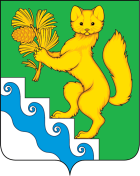 АДМИНИСТРАЦИЯ БОГУЧАНСКОГО РАЙОНАПОСТАНОВЛЕНИЕ29.12.2021			             с. Богучаны				  № 1178- пО внесении изменений в муниципальную программу Богучанского района «Обеспечение доступным и комфортным жильем граждан Богучанского района», утверждённую постановлением администрации Богучанского района от 01.11.2013 № 1396-пВ соответствии со статьей 179 Бюджетного кодекса Российской Федерации, постановлением администрации Богучанского района от 17.07.13 № 849-п «Об утверждении Порядка принятия решений о разработке муниципальных программ Богучанского района, их формировании и реализации», статьями 7, 8, 47 Устава Богучанского района Красноярского края, ПОСТАНОВЛЯЮ:Муниципальную программу Богучанского района «Обеспечение доступным и комфортным жильем граждан Богучанского района», утверждённую постановлением администрации Богучанского района от 01.11.2013 № 1396-п читать в новой редакции согласно Приложения.Контроль за исполнением настоящего постановления на заместителя Главы  Богучанского района по экономике и планированию А.С. Арсеньеву.Постановление вступает в силу со дня, следующего за днём опубликования в Официальном вестнике Богучанского района.И.о. Главы Богучанского района      					В.М. ЛюбимПриложение к постановлению Администрации Богучанского района от 29.12.2021 № 1178-пПриложениек постановлению администрацииБогучанского районаот 01.11.2013 № 1396-пМуниципальная программа «Обеспечение доступным и комфортным жильем граждан Богучанского района»Паспорт муниципальной программы «Обеспечение доступным и комфортным жильем граждан Богучанского района» Характеристика текущего состояния жилищной сферы с указанием основных показателей социально-экономического развития Богучанского района и анализ социальных, финансово-экономических и прочих рисков реализации программы.Богучанский район – транспортный узел и центр промышленной переработки природных ресурсов Нижнего Приангарья. В соответствии со Стратегией социально-экономического развития муниципального образования Богучанский район до 2030 года главной стратегической целью социально-экономического развития Богучанского района на долгосрочную перспективу, является повышение комфортного проживания на территории Богучанского района за счет инвестиционного и инновационного развития экономики  и эффективного управления муниципальным образованием.Одним из приоритетных направлений развития стратегии является приоритет 2.    «Человеческий  потенциал»:  создание  комфортной среды  жизнедеятельности  и  безопасных  условий  проживания  населения  на территории  района,  развитие отраслей  социальной  сферы,  в  том  числе образования,  здравоохранения,  культуры,  физкультуры  и  спорта,  создание условий для всестороннего развития и закрепления молодежи в районе.Целью № 2 Стратегии является- формирование  благоприятной  социальной  среды  для  жизни в районе. Комфортные условия для жизни будут являться важнейшим фактором для привлечения и удержания квалифицированных трудовых ресурсов, необходимых для дальнейшего социально-экономического развития территории.Жилищная политика, проводимая Правительством Красноярского края, направлена на создание условий для обеспечения населения доступным, качественным и благоустроенным жильем. Деятельность в этой сфере осуществляется в рамках Указа Президента РФ от 07.05.2012 № 600 «О мерах по обеспечению граждан Российской Федерации доступным и комфортным жильем и повышению качества жилищно-коммунальных услуг», Федеральной целевой программы «Жилище», государственными программами Красноярского края и в соответствии с законами Красноярского края в жилищной сфере.На 01.01.2021 года в Богучанском районе находятся в стадии строительства  1049  объектов капитального строительства, в том числе: - 981 шт.  строящихся жилых домов, -  31 шт. объектов  социального  назначения, -  37 шт. объектов производственного назначения.          	В  2020 году введено в эксплуатацию  87  объектов  жилищного назначения  общей  площадью - 20 404,0 кв.м. в том  числе:- выдано 48 уведомлений о соответствии построенного, реконструированного  объекта  ИЖС  введенная  площадь составила  - 5448,0 кв.м., -  введено 35 дома  блокированной застройки, увеличение общей площади  произошло за счет реконструкции блоков на 890,4 кв.м., - два 5-ти этажных  многоквартирных  жилых дома  с инженерным обеспечением в п. Таежный (ЗАО БоАЗ), общая площадь введенных домов  составила  - 14 066,0 кв.м. в том числе: общая площадь квартир  с  учетом  балконов, лоджий   -  10 160,4 кв.м; - два  жилых  дома  со встроенными  магазинами,  площадь жилых помещений  - 472,6 кв.м.Введено  38 объектов социального  и  производственного назначения в том числе:  8 объектов социального назначения, 30 объектов промышленного назначения  в том  числе объекты ЗАО «БоАЗ»:- детское  дошкольное  общеобразовательное   учреждение  на 250 мест с инженерным обеспечением – 2 шт.,- объекты коммунальной инфраструктуры  п. Таежный  5-й этап строительства, в том числе сети теплоснабжения,- станция полной биологической очистки  1 блок*800 м.куб./сутки,- центральный тепловой пункт п. Таежный.,- объекты коммунальной инфраструктуры  п. Таежный  3-й этап строительства в том числе: канализационные  очистные  сооружения, сети электроснабжения, сети связи, канализационные сети нового микрорайона,  напорный коллектор от КНС №3 до площадке КОС.,- объекты коммунальной инфраструктуры п. Тежный 1-й этап строительства в том числе сети водоснабжения, тепловые сети., -  5 этап строительства второго  пускового  комплекса Богучанского алюминиевого завода в том числе: участок переработки огарков, силос огарков с узлом перегрузки., - внешнее  электроснабжение  жилой  застройки   в  п. Таежный (2 этап ТУ) .          Заканчивается  возведение (стадия отделочных работ) объектов социального назначения  в  новом  микрорайоне   п. Таежный в том числе:- школа на 386 учащихся; - поликлиника на 100 посещений в смену с дневным стационаром на 12 койко-мест (в две смены);Введены в эксплуатацию 8 объектов  гражданского и  комерческого  назначения  в  том  числе:- кафе на 16 посадочных мест  и   магазин  смешанных  товаров  площадью 257 кв.м. в  п. Ангарский;- склад-магазин  площадью 1260,2  кв.м. (реконструкция  хлебозавода) и торгово-офисное  здание   площадью 816 кв.м. в с. Богучаны.За период с 2013 по 2021 годы 117 многодетных семьи, получили на безвозмездной основе земельные участки в собственность под строительство жилых домов.Вместе с тем в сфере жилищного обеспечения населения имеется ряд проблем.Количество семей, состоящих на учёте в качестве нуждающихся в жилых помещениях в районе, составляет 332 единицы.Проблема обеспечения жильём работников отраслей бюджетной сферы остаётся одной из самых актуальных на территории Богучанского района. Потребность составляет 36 единицы, в том числе в здравоохранении составляет 6 единиц, образовании – 17, культуре – 13 единиц.Отсутствие возможности приобретения собственного жилья является серьёзным фактором, обуславливающим отток квалифицированных кадров из бюджетной сферы муниципального образования Богучанский район и сдерживающим фактором замещения рабочих мест молодыми перспективными специалистами.Привлечение молодых специалистов для работы в сельской местности невозможно без формирования базовых условий социального комфорта, в том числе удовлетворения их первоочередной потребности в доступном и комфортном жилье.По состоянию на 1 января 2021 года в Богучанском районе общая площадь жилищного фонда всех форм собственности составила 1121,9 тыс. кв. м. Ветхим, аварийным и подлежащим сносу признаны 23,2 тыс. кв. м жилого фонда, в том числе аварийным – 3,4 тыс. кв. м. Аварийный жилищный фонд представляет угрозу для жизни проживающих в нём граждан, ухудшает внешний облик сельских поселений, сдерживает развитие инфраструктуры, снижает инвестиционную привлекательность территорий поселений района.При комплексной застройке территорий имеются случаи строительства объектов без разработанных и утвержденных проектов планировки и проектов межевания территорий, отсутствие которых нередко приводит к противоречиям с положениями документов территориального планирования, в которых содержатся расчётные показатели и схемы, определяющие развитие социальной, транспортной и инженерной инфраструктур, схем ограничений для строительства и мероприятий по обеспечению безопасности.Обеспечение финансирования разработки проектов планировки и межевания территорий населенных пунктов позволят не только упорядочить и упростить деятельность, связанную с подготовкой земельных участков к строительству, но и даст возможность принимать взвешенные и эффективные решения по привязке и размещению объектов, улучшающих условия проживания населения и позволит планировать этапы их реализации.Стратегический подход к развитию среды обитания диктует необходимость планомерного комплексного градостроительного развития территорий и разносторонних подходов к проблеме обеспечения населения жильём, включая строительство нового и капитальный ремонт старого жилья, снос ветхого и аварийного жилья.В целях улучшения жилищных условий на период до 2030 года необходимо предоставить возможность гражданам повысить доступность приобретения жилья и решить следующую задачу: -  повышения доступности жилья и улучшение жилищных условий граждан, проживающих на территории Богучанского района.Для достижения определенной выше цели и решения представленных задач в первоочередном порядке реализуются следующие мероприятия:- расселение граждан из аварийного жилищного фонда муниципальных образований Богучанского района;- обеспечение увеличения ввода жилья на территории Богучанского района;- улучшение жилищных условий работников отраслей бюджетной сферы и закрепление квалифицированных специалистов в муниципальных учреждениях Богучанского района;- создание условий для застройки и благоустройства населенных пунктов Богучанского района с целью повышения качества условий проживания населения;- приобретение жилых помещений работникам бюджетной сферы Богучанского района и возмещение расходов на оплату стоимости найма (поднайма) жилых помещений.Жилищное, и связанное с ним социальное, строительство будет опираться на перспективы социально-экономического развития конкретных населенных пунктов, перспективный спрос на жильё и социальные услуги.В прогнозном периоде планируется прирост численности населения Богучанского района до 48,76 тыс. тыс. человек в связи с реализацией крупных инвестиционных проектов в том числе: строительство Богучанского алюминиевого завода и Богучанского лесоперерабатывающего комплекса (ЗАО «Краслесинвест»). Соответственно, возрастёт потребность в увеличении строительства нового жилья в п. Таёжный, с. Богучаны и других развивающихся населенных пунктах.Риски реализации программы представляют собой невыполнение в полном объёме исполнителями принятых по программе финансовых обязательств, а также неэффективное управление подпрограммой, которые могут привести к невыполнению цели и задач подпрограммы, обусловленные:срывом мероприятий и не достижением целевых показателей;не эффективным использованием ресурсов. Приоритеты и цели социально-экономического развития в жилищной сфере, описание основных целей и задач программы, прогноз развития соответствующей сферы.Важнейшими целями в сфере жилищного строительства до 2030 года являются формирование рынка доступного жилья, отвечающего требованиям энергоэффективности и экологичности, и обеспечение комфортных условий проживания населения на территории Богучанского района.В целях обеспечения населения района доступным и комфортным жильём определены плановые показатели по вводу объектов жилищного строительства, которые являются основой построения прогнозов деятельности отрасли.Фактически достигнуты следующие результаты объёма ввода жилых домов за счёт всех источников финансирования:2014 год –   9,6 тыс. кв. м;2015 год –   9,8 тыс. кв. м;2016 год – 39,5 тыс. кв. м;2017 год –   4,9 тыс. кв. м;2018 год – 10,5 тыс. кв. м;2019 год – 11,0 тыс. кв. м;Прогнозируемый объём ввода жилых домов:2020 год – 0,0 тыс. кв. м;2021 год – 0,0 тыс. кв. м.2023 год - 0,0 тыс. кв. м.2024 год – 0 тыс. кв.м.2025 год - 0 тыс. кв.м.2026 - 0 тыс. кв.м.2027 - 0 тыс. кв.м.2028 - 0 тыс. кв.м.2029 - 0 тыс. кв.м.2030 – 0 тыс. кв.м.Для достижения цели программы – повышение доступности жилья и улучшение жилищных условий граждан, проживающих на территории Богучанского района, необходимо реализовать следующие направления:завершить подготовку документов территориального планирования;обеспечить жилищное строительство региона земельными участками, обустроенными коммунальной и транспортной инфраструктурой, в том числе под строительство малоэтажного жилья;создание условий для привлечения собственных средств, финансовых средств кредитных организаций и других организаций, предоставляющих кредиты и займы, в том числе ипотечные жилищные кредиты, для приобретения жилья или строительства индивидуального жилого дома.Реализация программы направлена на решение основных задач:Расселение граждан из аварийного жилищного фонда муниципальных образований Богучанского района;Обеспечение увеличения ввода жилья на территории Богучанского района;Улучшение жилищных условий работников отраслей бюджетной сферы и закрепление квалифицированных специалистов в муниципальных учреждениях Богучанского района;Создание условий для застройки и благоустройства населённых пунктов Богучанского района с целью повышения качества условий проживания населения;Приобретение жилых помещений работникам бюджетной сферы Богучанского района и возмещение расходов на оплату стоимости найма (поднайма) жилых помещений.По итогам реализации программы ожидаются следующие результаты:Удельный вес введенной площади жилых домов по отношению к общей площади жилищного фонда к 2021 году составит 1,50 %.Уровень доступности жилья для граждан Богучанского района, заявивших о необходимости улучшения жилищных условий к 2030 году составит 80%.В связи с отсутствием расходов на реализацию подпрограммы 1 «Переселение граждан из аварийного жилищного фонда в Богучанском районе» в течение 2021-2024 годов ожидаемый результат от подпрограммы -0.В связи с отсутствием расходов на реализацию подпрограммы 2 «Строительство объектов коммунальной и транспортной инфраструктуры в муниципальных образованиях Богучанского района с целью развития жилищного строительства» в течение 2021-2024 годов ожидаемый результат от подпрограммы -0.В рамках реализации подпрограммы 3 «Обеспечение жильем работников отраслей бюджетной сферы на территории Богучанского района» ожидаются следующие результаты: Объём восстановления специализированного жилищного фонда (служебные жилые помещения) 774,0 кв. м. служебных жилых помещений  в 2021 году – 774,0 кв. метров, в 2022 году – 0,00 кв. метров, в 2023 году -0 кв.м., в 2024 году -0 кв.м.В связи с отсутствием расходов на реализацию подпрограммы 4 «Осуществление градостроительной деятельности в Богучанском районе» в течение 2021-2024 годов ожидаемый результат от подпрограммы -0.В связи с отсутствием Доля обеспеченности документами территориального планирования (генеральными планами, проектами планировки), отвечающим современным требованиям и планированию развития района, к 2024 году составит 0 %.В рамках реализации подпрограммы 5 «Приобретение жилых помещений работникам бюджетной сферы Богучанского района» ожидаются следующие результаты: в 2021 году будет приобретено 3 жилых помещения для пополнения муниципального специализированного фонда с целью улучшения жилищных условий работникам бюджетной сферы Богучанского района. Возмещены расходы на оплату стоимости найма (поднайма) жилых помещений) в среднем: в 2021 году – 9 работникам; в 2022 году – 8 работникам, в 2023 году – 8 работникам, в 2024 - 8 работникам.Доля работников бюджетной сферы, обеспеченных жильём, в общем количестве работников бюджетной сферы, нуждающихся в служебных жилых помещениях в муниципальном образовании Богучанский район, к 2021 году составит 12 %.Количество работников бюджетной сферы, получивших поддержку в виде возмещения расходов на оплату стоимости найма (поднайма) жилых помещений на 2022 -8 чел, 2023-8 чел., 2024-8 чел. Прогноз развития сферы жилищного строительства представлен в Приложении № 1 к паспорту муниципальной программы.Механизм реализации отдельных мероприятий программы.Муниципальная программа основана на реализации подпрограмм, реализация отдельных мероприятий программы не предусмотрена.Прогноз конечных результатов программы, характеризующих целевое состояние (изменение состояния) уровня и качества жизни населения, социальной сферы, экономики, степени реализации других общественно значимых интересов и потребностей в жилищной сфере на территории Богучанского района.В Богучанском районе развитие жилищного строительства должно обеспечить повышение доступности и качества жилья для населения.Завершено строительство восьми 5-ти этажных многоквартирных жилых домов в новом микрорайоне п. Таёжный, ведется строительство жилых комплексов ООО «Транснефть-Восток» в п. Ангарский и п. Октябрьский. В связи с этим в прогнозном периоде ввод в 2017 году – 10,4 тыс.кв.м, в 2018 году – 10,5 тыс.кв.м, в 2019 году – 11,0 тыс.кв.м, в 2020 году – 0 тыс.кв.м, в 2021 году – 0 тыс.кв.м; в 2022 году – 0 тыс.кв.м., 2023 году – 0 тыс.кв.м., 2024-2030-0 тыс. кв.м.Перечень подпрограмм с указанием сроков их реализации и ожидаемых результатов.Перечень подпрограмм установлен для достижения целей и решения задач муниципальной программы «Обеспечение доступным и комфортным жильем граждан Богучанского района». В муниципальную программу входят следующие подпрограммы:«Переселение граждан из аварийного жилищного фонда в Богучанском районе» (приложение № 5).   Расходы на реализацию подпрограммы в течение 2021-2024 годов не предусмотрены.«Строительство объектов коммунальной и транспортной инфраструктуры в муниципальных образованиях Богучанского района с целью развития жилищного строительства» (приложение № 6). Расходы на реализацию подпрограммы в течение 2021-2024 годов не предусмотрены. «Обеспечение жильем работников отраслей бюджетной сферы на территории Богучанского района» (приложение № 7).Ожидаемые результаты реализации мероприятий подпрограммы к 2024 году: Объём восстановления специализированного жилищного фонда (служебные жилые помещения) 774,0 кв. м. служебных жилых помещений  в 2021 году – 774,0 кв. метров, в 2022 году – 0,00 кв. метров, в 2023 году -0 кв.м., в 2024 году -0 кв.м.Реализация мероприятий подпрограммы позволит обеспечить сохранение квалифицированного кадрового состава на территории Богучанского района. «Осуществление градостроительной деятельности в Богучанском районе» (приложение № 8). Расходы на реализацию подпрограммы в течение 2021-2024 годов не предусмотрены. «Приобретение жилых помещений работникам бюджетной сферы Богучанского района» (приложение № 9).Ожидаемые результаты реализации мероприятий подпрограммы к 2024 году:- приобретены жилые помещения, всего 3 ед.- Возмещены расходы на оплату стоимости найма (поднайма) жилых помещений) в среднем: в 2021 году – 9 работникам; в 2022 году – 8 работникам, в 2023 году – 8 работникам, в 2024 - 8 работникам.Доля работников бюджетной сферы, обеспеченных жильём, в общем количестве работников бюджетной сферы, нуждающихся в служебных жилых помещениях в муниципальном образовании Богучанский район, составит к 2024 году 12 %.Количество работников бюджетной сферы, получивших поддержку в виде возмещения расходов на оплату стоимости найма (поднайма) жилых помещений в 2022 году-8 чел., 2023 году -8 чел., 2024 году – 8 чел.                     Основные меры правового регулирования в области жилищного строительства Богучанского района, направленные на достижение цели и (или) конечных результатов программыОсновные меры правового регулирования Богучанского района, в области жилищного строительства Богучанского района, направленные на достижение цели и (или) конечных результатов программы, приведены в приложении № 1 к муниципальной программе.Информация о распределении планируемых расходов по отдельным мероприятиям программы, подпрограммам с указанием главных распорядителей средств районного бюджета, а также по годам реализации программыИнформация о распределении планируемых расходов по отдельным мероприятиям программы приведена в приложении № 2 к муниципальной программе.Информация о ресурсном обеспечении и прогнозной оценке расходов на реализацию целей программы с учетом источников финансирования, в том числе краевого бюджета и районного бюджета, а также перечень реализуемых ими мероприятий.Информация о ресурсном обеспечении и прогнозной оценке расходов на реализацию целей программы с учётом источников финансирования приведена в приложении № 3 к муниципальной программе.Прогноз показателей муниципальных заданий, в случае оказания муниципальными учреждениями муниципальных услуг юридическим и (или) физическим лицам, выполнения работПрогноз сводных показателей муниципальных заданий настоящей программой не предусмотрен (приложение № 4 к муниципальной программе).Приложение № 1к муниципальной программе Богучанского района «Обеспечение доступным и комфортным жильем граждан Богучанского района»Основные меры правового регулирования в соответствующей сфере, направленные на достижение цели и (или) конечных результатов программыПриложение № 5к муниципальной программе «Обеспечение доступным и комфортным жильём граждан Богучанского района»                                Подпрограмма  «Переселение граждан из аварийного жилищного фонда в Богучанском районе», реализуемая в рамках муниципальной программы «Обеспечение доступным и комфортным жильём граждан Богучанского района» Паспорт подпрограммыОсновные разделы подпрограммыПостановка районной проблемы и обоснование необходимости разработки подпрограмм1.1. Указом Президента Российской Федерации от 07.05.2018 № 204 «О национальных целях и стратегических задачах развития Российской Федерации на период до 2024 года» (далее – Указ Президента РФ) Правительству Российской Федерации поручено разработать (скорректировать) совместно с органами государственной власти субъектов Российской Федерации национальные проекты (программы), в том числе национальный проект «Жилье и городская среда».С целью реализации Указа Президента РФ Правительством Российской Федерации разработан и утвержден национальный проект «Жилье и городская среда», в состав которого входит федеральный проект «Обеспечение устойчивого сокращения непригодного для проживания жилищного фонда».Федеральным законом от 28.11.2018 № 436-ФЗ «О внесении изменений в Федеральный закон «О Фонде содействия реформированию жилищно-коммунального хозяйства» внесены изменения, в соответствии с которыми предусматривается обязанность субъектов Российской Федерации обеспечить переселение граждан из всех жилых помещений в многоквартирных домах, признанных в установленном порядке до 1 января 2017 года аварийными и подлежащими сносу или реконструкции в связи с физическим износом в процессе их эксплуатации (далее – аварийный жилищный фонд).На территории Красноярского края действует Региональная адресная программа «Переселение граждан из аварийного жилищного фонда в Красноярском крае» на 2019-2025 гг., утвержденная Постановлением Правительства Красноярского края от 29.03.2019 № 144-п, в соответствии с которой на территории Богучанского района подлежит расселению в 2023 году 12-ти квартирный дом по адресу: с.Богучаны, ул.Центральная, 12.По причине сокращения финансирования жилищной сферы в период рыночных реформ на территориях муниципальных образований, средства из федерального, краевого бюджетов на строительство нового жилья не выделялись. В бюджетах муниципальных образований также не предусматривались средства на строительство нового жилья, в течение многих лет не проводился капитальный ремонт жилищного фонда. В результате чего на территории Богучанского района возрастало количество ветхих и аварийных жилых домов.По состоянию на 1 января 2021 года в Богучанском районе общая площадь жилищного фонда всех форм собственности составила 1121,9 тыс. кв. м. Ветхим, аварийным и подлежащим сносу признаны 23,2 тыс. кв. м жилого фонда, в том числе аварийным – 3,4 тыс. кв. м.Для переселения граждан Богучанского района из аварийного жилого фонда и получения субсидий из краевого бюджета разработана подпрограмма «Переселение граждан из аварийного жилищного фонда в Богучанском районе».Для достижения поставленных целей настоящей подпрограммой предусмотрена реализация мероприятий по переселению граждан, проживающих в жилых домах муниципальных образований Богучанского района, признанных в установленном порядке аварийными и подлежащими сносу. В результате реализации мероприятий в рамках данной подпрограммы будут достигнуты следующие результаты:- В связи с отсутствием расходов на реализацию подпрограммы в течение 2021-2024 годов ожидаемый результат от подпрограммы -0.Основная цель, задачи, этапы и сроки выполнения подпрограммы, показатели результативностиМуниципальным заказчиком-координатором подпрограммы является администрация Богучанского района (отдел лесного хозяйства, жилищной политики, транспорта и связи администрации Богучанского района), который осуществляет общую координацию по исполнению мероприятий подпрограммы.Цель подпрограммы – расселение граждан из аварийного жилищного фонда муниципальных образований Богучанского района.Задача подпрограммы – строительство (приобретение) жилья для переселения граждан, проживающих в жилых домах, признанных в установленном порядке аварийными и подлежащими сносу или реконструкции.Для достижения указанной задачи подпрограммой предлагается предоставление субсидии из Фонда содействия реформированию жилищно-коммунального хозяйства, из краевого бюджета в рамках софинансирования мероприятий по приобретению жилых помещений у лиц, не являющихся застройщиками, для последующего предоставления жилых помещений гражданам, переселяемым из аварийного жилищного фонда, и использование средств из районного бюджета.Условием предоставления субсидий бюджетам муниципальных образований Красноярского края является выполнение обязательств по долевому финансированию муниципальными образованиями Красноярского края мероприятий программы в размере не менее 1 процента от произведения расчетной общей площади предоставляемых жилых помещений и предельной стоимости одного квадратного метра общей площади жилого помещения.Выбор мероприятий подпрограммы производится в соответствии с Региональной адресной программой «Переселение граждан из аварийного жилищного фонда в Красноярском крае» на 2019-2025 гг., утвержденной Постановлением Правительства Красноярского края от 29.03.2019 № 144-п. Подпрограмма реализуется в течение 2021-2024 годов.Перечень показателей результативности подпрограммы указан в приложении №1 к настоящей подпрограмме.Механизм реализации подпрограммыГлавным распорядителем бюджетных средств, предусмотренных на реализацию мероприятий подпрограммы, является финансовое управление администрации Богучанского района, которое в течении трех рабочих дней со дня получения субсидий перечисляют субсидии бюджету сельского поселения (администрации Богучанского сельсовета).Муниципальные образования района передают свои полномочия муниципальному образованию Богучанский район по:разработке и утверждению муниципальной программы;утверждению титульного списка на строительство жилых домов в рамках подпрограммы;получению заключения по сметной документации;передаче средств на строительство жилых домов;проведению аукционов, запросов котировок для размещения муниципального заказа на инженерные изыскания, проектирование и строительство жилых домов и заключение муниципальных контрактов на основании протокола комиссии;осуществлению полномочий заказчика на строительство жилых домов;утверждению администрацией Богучанского района проектно-сметной документации на строительство жилых домов, для проживающих в жилых домах на их территории, признанных в установленном порядке аварийными и подлежащими сносу;по сносу жилья, признанного в установленном порядке аварийным.Для получения субсидий из краевого бюджета бюджету муниципального образования Богучанский район на осуществление долевого финансирования отдел лесного хозяйства, жилищной политики, транспорта и связи администрации Богучанского района направляет в министерство строительства Красноярского края для участия в конкурсном отборе, следующие документы:заявку на предоставление субсидии;заключение межведомственной комиссии о признании жилого помещения непригодным для постоянного проживания и признании многоквартирного дома аварийным и подлежащим сносу;гарантийное письмо о софинансировании реализации мероприятия или подпрограммы по переселению граждан из аварийного жилищного фонда муниципальной программы в муниципальном образовании за счет средств местного бюджета в размере, предусмотренном программой;Получателем субсидий  для переселения граждан, проживающих в жилых домах, признанных в установленном порядке аварийными, является муниципальное образование Богучанский район.Финансирование мероприятий по приобретению у застройщиков жилых помещений и приобретению жилых помещений у лиц, не являющихся застройщиками, для последующего предоставления жилых помещений гражданам, переселяемым из аварийного жилищного фонда, выплате возмещения осуществляется за счёт средств Фонда содействия реформированию жилищно-коммунального хозяйства и средств краевого бюджета (далее – субсидии).Перечисление субсидий муниципальному образованию Богучанский район осуществляет Министерство строительства Красноярского края (далее – министерство) в соответствии со сводной бюджетной росписью краевого бюджета в пределах лимитов бюджетных обязательств, предусмотренных министерству.Министерство перечисляет субсидии в бюджет муниципального образования Богучанский район на основании соглашения, заключенного между министерством и администрацией Богучанского района.Получателем субсидий является бюджет муниципального образования Богучанский район.Финансовое управление администрации Богучанского района в течение 3 (трёх) рабочих дней со дня получения субсидий перечисляет субсидии бюджету сельского поселения, на территории которого будет проходить переселение граждан из аварийного жилья (бюджет администрации Богучанского сельсовета).Для получения субсидий администрация Богучанского района (отдел лесного хозяйства, жилищной политики, транспорта и связи администрации Богучанского района), при приобретении жилых помещений у застройщиков, приобретении жилых помещений у лиц, не являющихся застройщиками, выплате возмещения, представляют в министерство следующие документы:выписку из решения о местном бюджете с указанием сумм расходов по разделам, подразделам, целевым статьям и видам расходов бюджетной классификации Российской Федерации, подтверждающего долевое участие в финансировании расходов на реализацию мероприятий программы;копии муниципальных контрактов, зарегистрированных в установленном порядке Управлением Федеральной службы государственной регистрации, кадастра и картографии по Красноярскому краю, в случаях, предусмотренных действующим законодательством;копии разрешений на ввод объекта в эксплуатацию (при приобретении жилых помещений у застройщиков);копию соглашения об изъятии недвижимости для государственных или муниципальных нужд или решение суда об изъятии жилого помещения (при выплате возмещения);копии платежных документов, подтверждающих расходование в первый год реализации этапа программы средств местного бюджета в размере не менее 1 процента от произведения общей площади расселяемых жилых помещений и предельной стоимости одного квадратного метра общей площади жилого помещения. Расходование средств местного бюджета по долевому финансированию в размере, превышающем 1 процент от произведения общей площади расселяемых жилых помещений и предельной стоимости одного квадратного метра общей площади жилого помещения, подтверждается копиями платежных документов до 15 декабря соответствующего финансового года;Администрация Богучанского района (отдел лесного хозяйства, жилищной политики, транспорта и связи администрации Богучанского района) ежеквартально до 20-го числа месяца, следующего за отчётным кварталом, при приобретении жилых помещений у застройщиков, приобретении жилых помещений у лиц, не являющихся застройщиками, представляют в министерство следующие документы:копии муниципальных контрактов, зарегистрированных в установленном порядке Управлением Федеральной службы государственной регистрации, кадастра и картографии по Красноярскому краю, в случаях, предусмотренных действующим законодательством;копии разрешений на ввод объекта в эксплуатацию (при приобретении жилых помещений у застройщиков);копии свидетельств о государственной регистрации права собственности на жилые помещения;копии платежных документов, подтверждающих расходование сельскими поселениями средств в соответствии с программой.Копии документов представляются заверенными надлежащим образом главой администрации Богучанского сельсовета, или уполномоченными ими лицами.Администрация Богучанского сельсовета – получатель субсидий на реализацию подпрограммы – расходуют субсидии на переселение граждан из аварийного жилищного фонда, в порядке, установленном Федеральным законом, региональной адресной программой по переселению граждан из аварийного жилищного фонда, подпрограммой «Переселение граждан из аварийного жилищного фонда в Богучанском районе».Ответственность за нецелевое использование предоставленных субсидий, несвоевременное предоставление отчётов, а также недостоверность сведений, предоставляемых в министерство, возлагается на администрацию Богучанского сельсовета.Управление подпрограммой и контроль за ходом её выполнения. Администрация Богучанского района (отдел лесного хозяйства, жилищной политики, транспорта и связи) осуществляют управление и текущий контроль за ходом выполнения подпрограммы, определяют промежуточные результаты, и производят оценку реализации подпрограммы.Контроль за целевым и эффективным расходованием средств, предусмотренных на реализацию подпрограммы, осуществляет финансовое управление администрации Богучанского района.Орган местного самоуправления – получатель субсидий на реализацию попрограммы (Администрация Богучанского сельсовета):	представляет в администрацию Богучанского района (отдел лесного хозяйства, жилищной политики, транспорта и связи администрации Богучанского района) отчёт о расходовании субсидий в соответствии с порядком, утвержденным правлением Фонда. расходуют субсидии на переселение граждан, в порядке, установленном Федеральным законом, региональной адресной программой «Переселение граждан из аварийного жилищного фонда в Красноярском крае» на 2019–2025 годы и подпрограммой «Переселение граждан из аварийного жилищного фонда в Богучанском районе».2.4.4. Администрация Богучанского района (отдел лесного хозяйства, жилищной политики, транспорта и связи) представляет в министерство строительства Красноярского края, отчёт о расходовании субсидий в соответствии с порядком, утвержденным правлением Фонда ежемесячно не позднее 3-го числа месяца, следующего за отчётным, ежегодно не позднее 12 января года, следующего за отчётным, с приложением копий платёжных документов и реестра платёжных документов, подтверждающих расходование средств субсидий в соответствии с подпрограммой.2.4.5. Управление муниципальной собственностью Богучанского района, на основании данных полученных от Администрации Богучанского района (отдел лесного хозяйства, жилищной политики, транспорта и связи), в срок не позднее 10-го августа отчетного года, согласно приложениям 8 - 11 к настоящему Порядку направляют в управление экономики и планирования администрации Богучанского района доклад о ходе реализации подпрограммы и отчётность в соответствии с Постановлением администрации Богучанского района от 17.07.2013 № 849-п «Об утверждении Порядка принятия решения о разработке муниципальных программ, их формирования и реализации».Годовой отчет о ходе реализации программы формируется ответственным исполнителем с учетом информации, полученной от соисполнителей. Годовой отчет представляется в электроном виде и на бумажных носителях в управление экономики и планирования не позднее  1 марта года, следующего за отчетнымОценка социально-экономической эффективностиОценка социально-экономической эффективности проводится администрацией Богучанского района (отдел лесного хозяйства, жилищной политики, транспорта и связи).Обязательным условием эффективности программы является успешное выполнение целевых индикаторов и показателей подпрограммы, а также мероприятий в установленные сроки.В ходе реализации подпрограммы будут выполнены следующие показатели к 2024 году, в том числе:доля ветхого и аварийного жилищного фонда в общем объёме жилищного фонда – 0 %;доля аварийного жилищного фонда в общем объёме жилищного фонда – 0 %.В связи с отсутствием расходов на реализацию подпрограммы в течение 2021-2024 годов ожидаемый результат от подпрограммы -0. Реализация мероприятий подпрограммы не повлечёт за собой негативных экологических последствий.Поступление доходов в районный бюджет от реализации данного мероприятия не предполагается.Мероприятия подпрограммыПеречень подпрограммных мероприятий указан в приложении № 2 к настоящей подпрограмме.Обоснование финансовых, материальных и трудовых затрат (ресурсное обеспечение подпрограммы) с указанием источников финансированияОбщий объём финансирования подпрограммы указан в приложении № 2 к настоящей подпрограмме.Материалы и трудовые затраты в рамках подпрограмм не предусмотрены. Приложение № 6к муниципальной программе «Обеспечение доступным и комфортным жильём граждан Богучанского района»                                Подпрограмма  «Строительство объектов коммунальной и транспортной инфраструктуры в муниципальных образованиях Богучанского района с целью развития жилищного строительства», реализуемая в рамках муниципальной программы «Обеспечение доступным и комфортным жильём граждан Богучанского района» Паспорт подпрограммыОсновные разделы подпрограммыНа территории Богучанского района находятся 29 населенных пунктов, которые в основном обеспечены генеральными планами и правилами землепользования и застройки, что в соответствии с Градостроительным Кодексом РФ позволяет предоставлять свободные территории для комплексного освоения. В с. Богучаны имеются свободные земельные площади более 200 га, планируемые генпланом под застройку, но не обеспеченные коммунальной и транспортной инфраструктурой.Для достижения поставленных целей настоящей подпрограммой предусмотрена реализация мероприятий по предоставлению субсидий муниципальным образованиям Богучанского района на обеспечение земельных участков коммунальной инфраструктурой в целях жилищного строительства.Основными проблемами по предоставлению земельных участков для их комплексного освоения в целях жилищного строительства является отсутствие в муниципальных образованиях Богучанского района земельных участков, обустроенных коммунальной инфраструктурой, механизмов привлечения частных инвестиционных и кредитных ресурсов в строительство и модернизацию коммунальной инфраструктуры.Возможности использования земельных участков с существующими коммунальными сетями в настоящее время практически исчерпаны. Для увеличения объемов жилищного строительства необходимо опережающее развитие коммунальной инфраструктуры.Для обеспечения коммунальной инфраструктурой, необходимой для жилищного строительства, в соответствии с действующим законодательством, подпрограммой необходимо предусмотреть стимулирование деятельности муниципальных образований Богучанского района в виде государственной поддержки за счет средств краевого бюджета при условии выполнения обязательств по долевому софинансированию муниципальными образованиями Богучанского района мероприятий по строительству объектов коммунальной инфраструктуры в целях опережающего обеспечения ими земельных участков для малоэтажного жилищного строительства в размере не менее 1 процента от лимитов капитальных вложений на строительство объектов коммунальной инфраструктуры, предусмотренных титульным списком.В результате реализации подпрограммы площадь застройки под малоэтажное жилищное строительство на территории с. Богучаны составит 0 гектаров, что позволит обеспечить застройку 0 земельных участков.Ожидаемый ввод жилых помещений на данных земельных участках в перспективе составит 0 кв. метров общей площади.3. Основная цель, задачи, этапы и сроки выполнения подпрограммы, показатели результативностиМуниципальным заказчиком-координатором подпрограммы является администрация Богучанского района (отдел лесного хозяйства, жилищной политики, транспорта и связи администрации Богучанского района), который осуществляет общую координацию по исполнению мероприятий подпрограммы.Целью подпрограммы является обеспечение увеличения объемов ввода жилья на территории Богучанского района.Задачей подпрограммы является формирование земельных участков для жилищного строительства с обеспечением их коммунальной и транспортной инфраструктурой.Для достижения указанной задачи подпрограммой предлагается предоставление субсидии из краевого бюджета в рамках софинансирования и использование средств из районного бюджета.Выбор мероприятий подпрограммы производился в соответствии с государственной программой «Создание условий для обеспечения доступным и комфортным жильем граждан Красноярского края».Подпрограмма реализуется в течение 2021-2024 годов.Перечень показателей результативности подпрограммы указан в приложение №1 к настоящей подпрограмме.4. Механизм реализации подпрограммыГлавным распорядителем бюджетных средств, предусмотренных на реализацию мероприятий подпрограммы, является МКУ «Муниципальная служба Заказчика».Отдел лесного хозяйства, жилищной политики, транспорта и связи администрации Богучанского района, отдел по архитектуре и градостроительству администрации Богучанского района направляют в министерство строительства и архитектуры Красноярского края документы для получения субсидий бюджету муниципального образования Богучанский район на осуществление долевого финансирования строительства объектов коммунальной и транспортной инфраструктуры.Для перечисления субсидий бюджету муниципального образования Богучанский район на осуществление долевого финансирования строительства объектов коммунальной и транспортной инфраструктуры в виде аванса в размере 30 процентов от годового объема средств краевого бюджета, предусмотренных муниципальному образованию Богучанский район в перечне муниципальных образований-получателей субсидий, установленном Правительством Красноярского края, МКУ «Муниципальная служба Заказчика» предоставляет в министерство строительства и архитектуры Красноярского края для проверки следующие документы:выписку из нормативного правового акта муниципального образования Богучанский район о местном бюджете на соответствующий год, подтверждающую долевое участие муниципального образования в финансировании мероприятий по строительству объектов коммунальной и транспортной инфраструктуры, с указанием расходов по разделам, подразделам, целевым статьям и видам расходов функциональной классификации расходов бюджетов Российской Федерации;копию утвержденной муниципальной подпрограммы по обеспечению земельных участков коммунальной и транспортной инфраструктурой в целях строительства жилья экономического класса;титульный список на строительство объектов коммунальной и транспортной инфраструктуры, планируемых к строительству, утвержденный главой муниципального образования Богучанский район, с указанием общей площади, лимитов капитальных вложений на соответствующий финансовый год;утвержденную администрацией Богучанского района проектно-сметную документацию на строительство объектов коммунальной и транспортной инфраструктуры (при ее наличии);положительное заключение на проектно-сметную документацию управления Главгосэкспертизы России по Красноярскому краю или краевого государственного учреждения «Красноярская краевая государственная экспертиза», полученное в установленном порядке в случаях, предусмотренных Градостроительным кодексом Российской Федерации (при ее наличии);решение муниципального образования Богучанский район и соответствующие документы о предоставлении земельных участков под строительство объектов коммунальной и транспортной инфраструктуры;разрешение на строительство объектов коммунальной и транспортной инфраструктуры, выданное уполномоченным органом;конкурсную документацию на выполнение проектных или подрядных работ;муниципальные контракты на выполнение проектных работ на строительство объектов коммунальной и транспортной инфраструктуры;муниципальные контракты на строительство объектов коммунальной и транспортной инфраструктуры, гражданско-правовые договоры, заключенные в рамках реализации строительства.Дальнейшее перечисление субсидий бюджету муниципального образования Богучанский район на осуществление долевого финансирования мероприятий по строительству объектов коммунальной и транспортной инфраструктуры осуществляется по выполненным объемам работ, превышающим сумму аванса, для чего МКУ «Муниципальная служба Заказчика» средств ежемесячно в срок до 24-го числа текущего месяца (в декабре – до 15-го числа) представляют в министерство строительства и архитектуры Красноярского края для проверки, следующие документы:справку о стоимости выполненных работ (услуг) и затрат КС-3, акт о приемке выполненных работ (услуг) КС-2 (унифицированные формы, утвержденные Постановлением Госкомстата России от 11 ноября 1999 года № 100);реестр на оплату выполненных работ за соответствующий период;акты сверок выполненных работ;накопительные ведомости выполненных объемов работ по конструктивным элементам, согласно утвержденным сводным сметным расчетам;платежные документы, подтверждающие фактическую оплату муниципальными образованиями объемов выполненных работ за счет средств местного бюджета.После завершения строительства объектов коммунальной и транспортной инфраструктуры в течение 10 рабочих дней отдел по архитектуре и градостроительству администрации Богучанского района представляет в министерство строительства и архитектуры Красноярского края решение о вводе объектов коммунальной и транспортной инфраструктуры в эксплуатацию.МКУ «Муниципальная служба Заказчика» представляет в министерство строительства и архитектуры Красноярского края отчет о выполненных мероприятиях по программе ежемесячно, не позднее 3-го числа месяца, следующего за отчетным периодом.Ответственность за нецелевое и неэффективное использование средств, предоставленных субсидий, а также за недостоверность сведений, представляемых в министерство строительства и архитектуры Красноярского края, возлагается на МКУ «Муниципальная служба Заказчика».В случае нецелевого использования средств субсидий данные субсидии подлежат возврату в краевой бюджет.5. Управление подпрограммой и контроль за ходом ее выполненияМКУ «Муниципальная служба Заказчика» осуществляет управление и текущий контроль за ходом выполнения подпрограммы, определяет промежуточные результаты, и производит оценку реализации подпрограммы.Контроль за целевым и эффективным расходованием средств, предусмотренных на реализацию подпрограммы, осуществляет финансовое управление администрации Богучанского района.Управление муниципальной собственностью Богучанского района, на основании данных, представленных  МКУ «Муниципальная служба Заказчика», в срок не позднее 10-го августа отчетного года, согласно приложениям 8 - 11 к настоящему Порядку направляют в управление экономики и планирования администрации Богучанского района доклад о ходе реализации подпрограммы и отчётность в соответствии с Постановлением администрации Богучанского района от 17.07.2013 № 849-п «Об утверждении Порядка принятия решения о разработке муниципальных программ, их формирования и реализации».Годовой отчет представляется в электроном виде и на бумажных носителях в управление экономики и планирования не позднее  1 марта года, следующего за отчетным6. Оценка социально-экономической эффективностиПо итогам реализации подпрограммы планируемая площадь застройки под малоэтажное жилищное строительство на территории с. Богучаны составит к 2024 году 0 гектаров, что позволит обеспечить застройку 0 земельных участков, ввод жилых помещений на данных земельных участках составит 0 кв. метров общей площади.Реализация мероприятий подпрограммы не повлечет за собой негативных экологических последствий.Поступление доходов в районный бюджет от реализации данного мероприятия не предполагается.7. Мероприятия подпрограммыПеречень подпрограммных мероприятий указан в приложении № 2 к настоящей подпрограмме.8. Обоснование финансовых, материальных и трудовых затрат (ресурсное обеспечение подпрограммы) с указанием источников финансированияРасходы на реализацию подпрограммы в течение 2021-2024 годов не предусмотрены.Материалы и трудовые затраты в рамках реализации подпрограммы не предусмотрены.Приложение № 7к муниципальной программе «Обеспечение доступным и комфортным жильем граждан Богучанского района»Подпрограмма  «Обеспечение жильем работников отраслей бюджетной сферы на территории Богучанского района», реализуемая в рамках муниципальной программы «Обеспечение доступным и комфортным жильём граждан Богучанского района» Паспорт подпрограммы2. Основные разделы подпрограммы2.1. Постановка общерайонной проблемы и обоснование необходимости разработки подпрограммыПроблема обеспечения жильём работников отраслей бюджетной сферы остается одной из самых актуальных в Российской Федерации, в том числе и на территории Богучанского района.Отсутствие возможности приобретения собственного жилья является серьёзным фактором, обуславливающим отток квалифицированных кадров из бюджетной сферы муниципального образования Богучанский район и сдерживающим фактором замещения рабочих мест молодыми перспективными специалистам.Привлечение молодых специалистов для работы в сельской местности невозможно без формирования базовых условий социального комфорта, в том числе удовлетворения их первоочередной потребности в доступном и комфортном жилье.Современный рынок жилья в Богучанском районе характеризуется высокой стоимостью и ограниченным предложением жилья на вторичном рынке. Только 12,5 процентов жилья от объемов нового строительства в Красноярском крае реализуется в сельской местности.Уровень доходов большинства молодых семей и специалистов, работающих в бюджетной сфере, не позволяет им решить проблему обеспечения жильем самостоятельно, даже с привлечением кредитных ресурсов.Проблема обеспечения жильем работников отраслей бюджетной сферы остается одной из самых актуальных на территории Богучанского района. По состоянию на 01.01.2022 года лиц, заявивших о необходимости улучшения жилищных на территории муниципального образования Богучанский район 10 человек, в том числе: 2 человека, стоящих на очередь на предоставление жилого помещения по договору служебного найма и 8 человек,  нуждающихся в получении поддержки в виде возмещения расходов на оплату стоимости найма (поднайма) жилых помещений.Отсутствие возможности приобретения собственного жилья является серьезным фактором, обуславливающим отток квалифицированных кадров из бюджетной сферы муниципального образования Богучанский район и сдерживающим фактором замещения рабочих мест молодыми перспективными специалистам.Кроме того, Указом Президента Российской Федерации В.В. Путина от 07.05.2012 № 600 «О мерах по обеспечению граждан Российской Федерации доступным и комфортным жильем и повышению качества жилищно-коммунальных услуг», Правительству Российской Федерации совместно с органами исполнительной власти субъектов Российской Федерации поручено обеспечить формирование рынка доступного арендного жилья и развитие некоммерческого жилищного фонда для граждан, имеющих невысокий уровень дохода. Учитывая изложенное, подпрограммой предусматривается предоставление служебных жилых помещений работникам отраслей бюджетной сферы.Исполнение мероприятий подпрограммы к 2024 году позволит провести капитальный ремонт 774,0 кв. метров служебных жилых помещений. Это позволит обеспечить сохранение квалифицированного кадрового состава на территории Богучанского района, организует учёт потребления холодной воды в служебных жилых помещениях, в соответствии с действующим законодательством в сфере энергосбережения.2.2. Основная цель, задачи, этапы и сроки выполнения подпрограммы, показатели результативностиМуниципальным заказчиком-координатором подпрограммы является управление муниципальной собственностью Богучанского района, которое осуществляет общую координацию по исполнению мероприятий подпрограммы.Целью подпрограммы является:улучшение жилищных условий работников отраслей бюджетной сферы и закрепление квалифицированных специалистов в муниципальных учреждениях Богучанского района.Задачей подпрограммы является:Строительство и ремонт многоквартирных домов, формирование фонда служебных жилых помещений для предоставления работникам отраслей бюджетной сферы.Для достижения указанной задачи подпрограммой предлагается предоставление субсидии из краевого бюджета в рамках софинансирования на строительство многоквартирных домов и использование средств в размере, не менее 1%, из районного бюджета.Жилые помещения, построенные в рамках подпрограммы, относятся Управлением муниципальной собственностью Богучанского района к специализированному муниципальному жилищному фонду в качестве служебного жилого помещения.Данные служебные жилые помещения предоставляются определенным категориям граждан, из числа работников учреждений здравоохранения, образования, культуры, спорта, социальной защиты населения.Для участия в подпрограмме необходимо:наличие утвержденного генерального плана муниципального образования Богучанский район, в котором планируется реализация мероприятий подпрограммы;наличие проекта планировки территории, на которой планируется реализация мероприятий подпрограммы;наличие сформированного земельного участка, на котором планируется реализация мероприятий подпрограммы;наличие возможности присоединения к сетям инженерного обеспечения;наличие высокой потребности в служебных жилых помещениях для предоставления работникам учреждений здравоохранения, образования, культуры, спорта, социальной защиты населения.Подпрограмма реализуется в течение 2021-2024 годов.Перечень показателей результативности подпрограммы указан в приложение №1 к настоящей подпрограмме.2.3. Механизм реализации подпрограммы2.3.1. Главными распорядителями бюджетных средств, предусмотренных на реализацию мероприятий подпрограммы, является МКУ «Муниципальная служба Заказчика».2.4. Управление подпрограммой и контроль за ходом её выполнения2.4.1. Контроль за целевым и эффективным расходованием средств краевого и районного бюджетов, предусмотренных на реализацию подпрограммы, осуществляет Управление муниципальной собственностью Богучанского района, МКУ «Муниципальная служба Заказчика».2.4.3. Управление муниципальной собственностью Богучанского района, на основании данных, представленных МКУ «Муниципальная служба Заказчика», в срок не позднее 10-го августа  отчетного года, согласно приложениям 8 - 11 к настоящему Порядку, направляет в управление экономики и планирования администрации Богучанского района отчет о ходе реализации подпрограммы и отчетность в соответствии с постановлением администрации Богучанского района от 17.07.2013 № 849-п «Об утверждении Порядка принятия решения о разработке муниципальных программ, их формирования и реализации».Годовой отчет представляется в электроном виде и на бумажных носителях в управление экономики и планирования не позднее  1 марта года, следующего за отчетным.2.5. Оценка социально-экономической эффективностиПо итогам реализации мероприятий подпрограммы 2021-2024 ожидаются следующие результаты: Объём восстановления специализированного жилищного фонда (служебные жилые помещения) 774,0 кв. м. служебных жилых помещений  в, в 2021 году – 774,0 кв. метров, в 2022 году – 0,00 кв. метров, в 2023 году -0 кв.м. в 2024 году-0 кв.м.Реализация мероприятий подпрограммы позволит обеспечить сохранение квалифицированного кадрового состава на территории Богучанского района.Реализация мероприятий подпрограммы не повлечёт за собой негативных экологических последствий.2.6. Мероприятия подпрограммыПеречень подпрограммных мероприятий указан в приложении № 2 к настоящей подпрограмме.2.7. Обоснование финансовых, материальных и трудовых затрат (ресурсное обеспечение подпрограммы) с указанием источников финансированияОбщий объём финансирования подпрограммы указан в приложении № 2 к настоящей подпрограмме.Материалы и трудовые затраты в рамках подпрограмм не предусмотрены. Приложение № 8к муниципальной программе «Обеспечение доступным и комфортным жильем граждан Богучанского района»Подпрограмма «Осуществление градостроительной деятельности в Богучанском районе», реализуемая в рамках муниципальной программы «Обеспечение доступным и комфортным жильём граждан Богучанского района» Паспорт подпрограммыОсновные разделы подпрограммыГрадостроительство является базовой отраслью, обеспечивающей устойчивое социально-экономическое развитие территорий.Градостроительная деятельность – деятельность по развитию территорий, осуществляемая в виде территориального планирования, градостроительного зонирования, планировки территории, архитектурно-строительного проектирования, строительства, капитального ремонта, реконструкции объектов капитального строительства.Территориальное планирование – планирование развития территорий, в том числе для установления функциональных зон, зон планируемого размещения объектов капитального строительства для государственных или муниципальных нужд, зон с особыми условиями использования территорий.Территориальное планирование направлено на определение в документах территориального планирования назначения территорий, исходя из совокупности социальных, экономических, экологических и иных факторов, в целях обеспечения устойчивого развития территорий, развития инженерной, транспортной и социальной инфраструктур, обеспечения учета интересов граждан и их объединений.Существующая Схема территориального планирования Богучанского района разработана в соответствии с государственным контрактом № 425 от 15 ноября 2007 года. К настоящему времени часть задач территориального планирования выполнена, другая часть требует корректировки и уточнения. Появились новые задачи, которые требуют своего решения. Для этих целей требуется своевременная корректировка документации территориального планирования.В Богучанском районе находится 29 населенных пунктов, из них 6 населенных пунктов имеют генеральные планы, отвечающие современным требованиям и планированию развития района.Современная градостроительная документация позволит увидеть целостную картину баланса земельного фонда и распределение его по землепользователям, а также структуру земельных угодий и варианты трансформации земельного фонда по переводу его из одного разрешенного вида использования в другой.Для разработки градостроительной документации по населенным пунктам Богучанского района и доработке генерального плана разработана подпрограмма «Осуществление градостроительной деятельности в Богучанском районе».Ожидаемый результат от реализации подпрограммного мероприятия:В связи с отсутствием расходов на реализацию подпрограммы в течение 2021-2024 годов ожидаемый результат от подпрограммы -0.Основная цель, задачи, этапы и сроки выполнения подпрограммы, показатели результативностиМуниципальным заказчиком-координатором подпрограммы является администрация Богучанского района (отдел по архитектуре и градостроительству администрации Богучанского района), который осуществляет общую координацию по исполнению мероприятий подпрограммы.Целью подпрограммы является создание условий для застройки и благоустройства населенных пунктов Богучанского района с целью повышения качества и условий проживания населения.Задачей подпрограммы является:обеспечение документами территориального планирования:корректировка схемы территориального планирования Богучанского района; планомерная разработка генеральных планов сельских поселений района;разработка проектов планировки и межевания земельных участков для жилищного строительства.Подпрограмма реализуется в течение 2021-2024 годов.Перечень показателей результативности подпрограммы указан в приложение № 1 к настоящей подпрограмме.Механизм реализации подпрограммыГлавным распорядителем бюджетных средств, предусмотренных на реализацию мероприятий подпрограммы, является Администрация Богучанского района.Главный распорядитель бюджетных средств разрабатывает и утверждает конкурсную, аукционную, котировочную документацию, заключает муниципальные контракты.Ответственность за нецелевое и неэффективное использование средств возлагается на Администрацию Богучанского района.Управление подпрограммой и контроль за ходом ее выполнения Администрация Богучанского района (отдел по архитектуре и градостроительству администрации Богучанского района) осуществляют управление и текущий контроль за ходом выполнения подпрограммы, определяет промежуточные результаты и производят оценку реализации подпрограммы.Контроль за целевым и эффективным расходованием средств краевого и районного бюджетов, предусмотренных на реализацию подпрограммы, осуществляют Администрация Богучанского района и финансовое управление администрации Богучанского района.Управление муниципальной собственностью Богучанского района, на основании данных, представленных администрацией Богучанского района (отдел по архитектуре и градостроительству администрации Богучанского района), в срок не позднее 10-го августа  отчетного года, согласно приложениям 8 - 11 к настоящему Порядку, направляет в управление экономики и планирования администрации Богучанского района отчет о ходе реализации подпрограммы и отчетность в соответствии с Постановлением администрации Богучанского района от 17.07.2013 № 849-п «Об утверждении Порядка принятия решения о разработке муниципальных программ, их формирования и реализации».Годовой отчет представляется в электроном виде и на бумажных носителях в управление экономики и планирования не позднее  1 марта года, следующего за отчетнымОценка социально-экономической эффективностиОжидаемый результат от реализации подпрограммного мероприятия:- В связи с отсутствием расходов на реализацию подпрограммы в течение 2021-2024 годов ожидаемый результат от подпрограммы -0.Реализация мероприятий подпрограммы не повлечет за собой негативных экологических последствий.Поступление доходов в районный бюджет от реализации данного мероприятия не предполагается. Мероприятия подпрограммыПеречень подпрограммных мероприятий указан в приложении № 2 к настоящей подпрограмме.Обоснование финансовых, материальных и трудовых затрат (ресурсное обеспечение подпрограммы) с указанием источников финансированияОбщий объём финансирования подпрограммы указан в приложении № 2 к настоящей подпрограмме.Материалы и трудовые затраты в рамках подпрограммы не предусмотрены.Приложение № 9к муниципальной программе «Обеспечение доступным и комфортным жильем граждан Богучанского района»Подпрограмма  «Приобретение жилых помещений работникам бюджетной сферы Богучанского района» реализуемая, в рамках муниципальной программы «Обеспечение доступным и комфортным жильём граждан Богучанского района» Паспорт подпрограммыОсновные разделы подпрограммыПостановка общерайонной проблемы и обоснование необходимости разработки подпрограммыПриоритеты и цели государственной политики в жилищной сфере определены в соответствии с Указом Президента Российской Федерации от 07.05.2012 № 600 «О мерах по обеспечению граждан Российской Федерации доступным и комфортным жильем и повышению качества жилищно-коммунальных услуг», а также Прогнозом долгосрочного социально-экономического развития Российской Федерации на период до 2030 года. Стратегическая цель государственной политики в жилищной сфере на период до 2030 года – создание комфортной среды обитания и жизнедеятельности для человека, которая позволяет не только удовлетворять жилищные потребности, но и обеспечивает высокое качество жизни в целом.Одним из приоритетов государственной политики в жилищной сфере, является повышение доступности жилья и качества жилищного обеспечения населения, в том числе с учетом исполнения государственных обязательств по улучшению жилищных условий.Острота проблем в жилищной сфере в Богучанском районе и важность их решения для социально-экономического развития Нижнего Приангарья требуют реализации комплекса мер в рамках подпрограммы.В последние годы всестороннее развитие и инвестирование экономики Богучанского района является одной из важнейших задач, как на федеральном, так и на региональном уровнях. В связи с этим, для привлечения в район квалифицированных специалистов, в частности бюджетной сферы, а также для закрепления кадров на местах, необходим стимул – достойное комфортное жилье.Проблема обеспечения жильем работников отраслей бюджетной сферы остается одной из самых актуальных в Российской Федерации, в том числе и на территории Богучанского района.Отсутствие возможности приобретения собственного жилья является серьезным фактором, обуславливающим отток квалифицированных кадров из бюджетной сферы муниципального образования Богучанский район и сдерживающим фактором замещения рабочих мест молодыми перспективными специалистам.Кроме того, в течение ряда лет в учреждениях бюджетной сферы района, особенно расположенных в поселках, удаленных от райцентра, сохраняются долгосрочные вакансии в количестве 15 единиц.Настоящая подпрограмма направлена, с одной стороны, на стабилизацию кадровой ситуации в учреждениях системы общего образования, здравоохранения, культуры Богучанского района за счёт оказания государственной помощи отдельным категориям работников в виде приобретения или возмещения расходов на оплату стоимости найма (поднайма) жилых помещений, с другой стороны – на социальную защиту (трудоустройство и обеспечение жилыми помещениями) работников бюджетной сферы Богучанского района, привлечение в район специалистов бюджетной сферы, закрепление кадров на местах. Основная цель, задачи, этапы и сроки выполнения подпрограммы, показатели результативностиМуниципальным заказчиком-координатором подпрограммы является Управление муниципальной собственностью Богучанского района, которое осуществляет общую координацию по исполнению мероприятий подпрограммы.Цель – стабилизация кадровой ситуации в учреждениях системы общего образования, здравоохранения, культуры Богучанского района.Задачей подпрограммы является Приобретение жилых помещений для пополнения муниципального специализированного фонда с целью улучшения жилищных условий работникам бюджетной сферы Богучанского района  или возмещение расходов на оплату стоимости найма (поднайма) жилых помещений.Подпрограмма реализуется в течение 2021-2024 годов.Перечень показателей результативности подпрограммы указан в приложение № 1 к настоящей подпрограмме.Механизм реализации подпрограммыГлавным распорядителем бюджетных средств, предусмотренных на реализацию мероприятий подпрограммы, является управление муниципальной собственностью Богучанского района.Приобретаемые жилые помещения относятся к специализированному жилищному фонду Богучанского района и предоставляются работникам бюджетной сферы Богучанского района, относящимся к одной из категорий, указанных в настоящей подпрограмме и в соответствии с порядком, предусмотренном администрацией Богучанского района.Решение о предоставлении жилых помещений работникам бюджетной сферы, относящимся к одной из категорий, указанных в подпрограмме, и нуждающихся в улучшении жилищных условий, принимает управление муниципальной собственностью Богучанского района на основании ходатайств учреждений бюджетной сферы.Возмещение расходов на оплату стоимости найма (поднайма) жилых помещений работникам бюджетной сферы Богучанского района осуществляется в порядке, предусмотренном администрацией Богучанского района.Управление подпрограммой и контроль за ходом её выполненияУправление муниципальной собственностью Богучанского района осуществляет управление и текущий контроль за ходом выполнения подпрограммы, определяет промежуточные результаты и производит оценку реализации подпрограммы.Управление муниципальной собственностью Богучанского района, в срок не позднее 10-го августа  отчетного года, согласно приложениям 8 - 11 к настоящему Порядку, направляет в управление экономики и планирования администрации Богучанского района отчет о ходе реализации подпрограммы и отчетность в соответствии с Постановлением администрации Богучанского района от 17.07.2013 № 849-п «Об утверждении Порядка принятия решения о разработке муниципальных программ, их формирования и реализации».Годовой отчет представляется в электроном виде и на бумажных носителях в управление экономики и планирования не позднее  1 марта года, следующего за отчетнымОтветственность за достоверность предоставляемых сведений возлагается на руководителя Главного распорядителя бюджетных средств. Главный распорядитель бюджетных средств производит возврат неиспользованных средств в районный бюджет до 25 декабря текущего года.Оценка социально-экономической эффективностиСоциальная эффективность подпрограммы заключается в снижении существующей напряженности по обеспечению бюджетных учреждений системы общего образования, здравоохранения, культуры Богучанского района квалифицированными специалистами.Приобретение жилых помещений работникам бюджетной сферы Богучанского района или возмещение расходов на оплату стоимости найма (поднайма) жилых помещений работников бюджетной сферы является стимулом и гарантом государственной поддержки отдельной категории граждан, нуждающихся в улучшении жилищных условий.В результате реализации подпрограммы:Достигнуты следующие результаты реализации мероприятий подпрограммы:- приобретены жилые помещения, всего 3 ед.- Возмещены расходы на оплату стоимости найма (поднайма) жилых помещений) в среднем: в 2021 году – 8 работникам; в 2022 году – 9 работникам, в 2023 году – 8 работникам, в 2024 - 8 работникам.Доля работников бюджетной сферы, обеспеченных жильём, в общем количестве работников бюджетной сферы, нуждающихся в служебных жилых помещениях в муниципальном образовании Богучанский район, составит к 2024 году 12%.Количество работников бюджетной сферы, получивших поддержку в виде возмещения расходов на оплату стоимости найма (поднайма) жилых помещений на 2022 -8 чел, 2023-8 чел., 2024-8 челРеализация мероприятий подпрограммы не повлечет за собой негативных экологических последствий.Поступление доходов в районный бюджет от реализации данного мероприятия не предполагается.Мероприятия подпрограммыПеречень подпрограммных мероприятий указан в приложении № 2 к настоящей подпрограмме.Обоснование финансовых, материальных и трудовых затрат (ресурсное обеспечение подпрограммы) с указанием источников финансированияОбщий объём финансирования подпрограммы указаны в приложении № 2 к настоящей подпрограмме.Наименование программы «Обеспечение доступным и комфортным жильем граждан Богучанского района» (далее – муниципальная программа)  Основания для разработки  муниципальной программы Статья 179 Бюджетного кодекса Российской Федерации;Постановление администрации Богучанского района от 17.07.2013 № 849-п «Об утверждении Порядка принятия решений о разработке муниципальных программ Богучанского района, их формировании и реализации»Ответственный исполнитель муниципальной программыУправление муниципальной собственностью Богучанского районаСоисполнители муниципальной программыМКУ «Муниципальная служба Заказчика»;Администрация Богучанского районаФинансовое управление администрации Богучанского районаПеречень подпрограмм и отдельных мероприятий муниципальной программыПодпрограммы:1. «Переселение граждан из аварийного жилищного фонда в Богучанском районе», утратила силу с 01.01.2022 года.2. «Строительство объектов коммунальной и транспортной инфраструктуры в муниципальных образованиях Богучанского района с целью развития жилищного строительства», утратила силу с 01.01.2022 года.3. «Обеспечение жильем работников отраслей бюджетной сферы на территории Богучанского района»;4. «Осуществление градостроительной деятельности в Богучанском районе», утратила силу с 01.01.2022 года.5. «Приобретение жилых помещений работникам бюджетной сферы Богучанского района».Цель муниципальной программы    Повышение доступности жилья и улучшение жилищных условий граждан, проживающих на территории Богучанского районаЗадачи муниципальной программы1. Расселение граждан из аварийного жилищного фонда муниципальных образований Богучанского района;2. Обеспечение увеличения ввода жилья на территории Богучанского района;3. Улучшение жилищных условий работников отраслей бюджетной сферы и закрепление квалифицированных специалистов в муниципальных учреждениях Богучанского района;4. Создание условий для застройки и благоустройства населенных пунктов Богучанского района с целью повышения качества условий проживания населения;5. Приобретение жилых помещений работникам бюджетной сферы Богучанского района и возмещение расходов на оплату стоимости найма (поднайма) жилых помещений.Этапы и сроки реализации муниципальной программыПрограмма реализуется в один этап с 2014 по 2030 годыПеречень целевых показателей на долгосрочный период  Целевые показатели:Удельный вес введенной площади жилых домов по отношению к общей площади жилищного фонда к 2021 году составит 1,50 %. Уровень доступности жилья для граждан Богучанского района, заявивших о необходимости улучшения жилищных условий к 2030 году составит 80%.Значение целевых показателей на долгосрочный период представлены в приложении № 2 к паспорту муниципальной программы.Информация по ресурсному обеспечению программы, в том числе в разбивке по источникам финансирования по годам реализации программы   Общий объём финансирования программы составляет –134 593 873,09 рублей, в том числе по годам:2014 год – 16 773 786,00 рублей;2015 год –   6 352 549,71 рублей;2016 год – 85 133 948,07 рублей;2017 год – 10 923 310,82 рублей;2018 год –   1 952 188,78 рублей;2019 год –   3 138 231,09 рублей;2020 год –   1 339 520,22 рублей;2021 год –   6 100 338,40 рублей;2022 год –   960 000,00 рублей; 2023 год -    960 000,00 рублей.2024  год -   960 000,00 рублейв том числе:средства Фонда содействия реформированию жилищно-коммунального хозяйства (федеральный бюджет) 39 219 651,89 руб., в том числе по годам:2014 год –                0,00 рублей;2015 год –                0,00 рублей;2016 год – 37 284 486,80 рублей;2017 год –   1 935 165,09 рублей;2018 год –                0,00 рублей;2019 год –                0,00 рублей;2020 год –                0,00 рублей;2021 год –                0,00 рублей;2022 год –                0,00 рублей;2023 год -                 0,00 рублей;2024 год -                 0,00 рублей.средства краевого бюджета – 47 444 926,34 рублей, в том числе по годам:2014 год –   3 484 400,00 рублей;2015 год –   1 776 680,00 рублей;2016 год – 38 898 899,31 рублей;2017 год –   2 895 247,03 рублей;2018 год –      389 700,00 рублей;2019 год –                0,00 рублей;2020 год –                0,00 рублей;2021 год –                0,00 рублей;2022 год –                0,00 рублей;2023 год –                0,00 рублей.2024 год -                 0,00 рублей.средства районного бюджета – 47 929 294,86 рублей, в том числе по годам:2014 год – 13 289 386,00 рублей;2015 год –   4 575 869,71 рублей;2016 год –   8 950 561,96 рубль;2017 год –   6 092 898,70 рублей;2018 год –   1 562 488,78 рублей;2019 год –   3 138 231,09 рублей;2020 год –   1 339 520,22 рублей;2021 год –    6 100 338,40 рублей;2022 год –    960 000,0 рублей;2023 год -    960 000,0 рублей;2024 год -    960 000,0 рублей.* Объем средств краевого бюджета, направляемых  на софинансирование  программных  мероприятий, корректируется и устанавливается  после  подписания   соответствующих соглашенийПеречень объектов капитального строительства муниципальной собственности Богучанского района Перечень объектов капитального строительства в приложение № 3 к паспорту муниципальной программы№ п/пНаименование нормативного правового акта Предмет регулирования, основное содержаниеСрок принятия (дата, месяц, год)1."Градостроительный кодекс Российской Федерации" от 29.12.2004 N 190-ФЗГрадостроительные отношения -- Основное содержание: градостроительная деятельность - деятельность по развитию территорий, в том числе городов и иных поселений, осуществляемая в виде территориального планирования, градостроительного зонирования, планировки территории, архитектурно-строительного проектирования, строительства, капитального ремонта, реконструкции объектов капитального строительства;29.12.20042.Жилищный кодекс Российской Федерации от 29.12.2004 N 188-ФЗ Предмет регулирования:общественные отношения, которые складываются при использовании жилых помещений для проживания; взаимоотношения с органами государственной власти и местного самоуправления по поводу изменения правового режима помещения или регистрации прав на жилое помещение. Основное содержание: задачи жилищного законодательства, определяющие обеспечение и защиту конституционного права на жилище, имущественные права граждан и юридических лиц в жилищной сфере29.12.20043.Указ Президента РФ от 07.05.2012 № 600 «О мерах по обеспечению граждан Российской Федерации доступным и комфортным жильем и повышению качества жилищно-коммунальных услуг»меры по обеспечению граждан Российской Федерации доступным и комфортным жильем и повышению качества жилищно-коммунальных услуг07.05.2012Приложение № 2
к муниципальной программе Богучанского района «Обеспечение доступным и комфортным жильем граждан Богучанского района»Распределение планируемых расходов за счет средств районного бюджета по мероприятиям и подпрограммам муниципальной программы "Обеспечение доступным и комфортным жильем граждан Богучанского района" Статус (муниципальная программа, подпрограмма)Наименование  программы, подпрограммыНаименование главного распределителя бюджетных средств (далее- ГРБС)ГРБСРасходы по годам (рубей)Расходы по годам (рубей)Расходы по годам (рубей)Расходы по годам (рубей)Расходы по годам (рубей)Статус (муниципальная программа, подпрограмма)Наименование  программы, подпрограммыНаименование главного распределителя бюджетных средств (далее- ГРБС)ГРБС2021 год 2022 год 2023 год2024 годИтого на  2021-2024 годыМуниципальная программа«Обеспечение доступным и комфортным жильем граждан  Богучанского района»всего расходные обязательства по программех6100338,40960000,00960000,00960000,008980338,40Муниципальная программа«Обеспечение доступным и комфортным жильем граждан  Богучанского района»в том числе по ГРБС:хМуниципальная программа«Обеспечение доступным и комфортным жильем граждан  Богучанского района»в том числе по ГРБС - МКУ «Муниципальная служба Заказчика» 830655338,400,000,000,00655338,40Муниципальная программа«Обеспечение доступным и комфортным жильем граждан  Богучанского района»в том числе по ГРБС - Управление муниципальной собственностью Богучанского района 8635445000,00960000,00960000,00960000,008325000,00Подпрограмма 1«Переселение граждан из аварийного жилищного фонда в Богучанском районе»    всего расходные обязательства по подпрограммех0,000,000,000,000,00Подпрограмма 1«Переселение граждан из аварийного жилищного фонда в Богучанском районе»    в том числе по ГРБС:хПодпрограмма 1«Переселение граждан из аварийного жилищного фонда в Богучанском районе»    0,000,000,000,000,00Подпрограмма 2«Строительство объектов коммунальной и транспортной инфраструктуры в муниципальных образованиях Богучанского района с целью развития жилищного строительства»   всего расходные обязательства по подпрограммех0,000,000,000,000,00Подпрограмма 2«Строительство объектов коммунальной и транспортной инфраструктуры в муниципальных образованиях Богучанского района с целью развития жилищного строительства»   в том числе по ГРБС:х0,00Подпрограмма 2«Строительство объектов коммунальной и транспортной инфраструктуры в муниципальных образованиях Богучанского района с целью развития жилищного строительства»   в том числе по ГРБС - МКУ «Муниципальная служба Заказчика» 8300,000,000,000,000,00Подпрограмма 3«Обеспечение жильем работников отраслей бюджетной сферы на территории Богучанского района»     всего расходные обязательства по подпрограммех655338,400,000,000,00655338,40Подпрограмма 3«Обеспечение жильем работников отраслей бюджетной сферы на территории Богучанского района»     в том числе по ГРБС:хПодпрограмма 3«Обеспечение жильем работников отраслей бюджетной сферы на территории Богучанского района»     в том числе по ГРБС - Управление муниципальной собственностью Богучанского района 8630,000,000,000,000,00Подпрограмма 3«Обеспечение жильем работников отраслей бюджетной сферы на территории Богучанского района»     в том числе по ГРБС -МКУ «Муниципальная служба Заказчика»  830655338,400,000,000,00655338,40Подпрограмма 4«Осуществление градостроительной деятельности в Богучанском районе»всего расходные обязательства по подпрограммех0,000,000,000,000,00Подпрограмма 4«Осуществление градостроительной деятельности в Богучанском районе»в том числе по ГРБС:хПодпрограмма 4«Осуществление градостроительной деятельности в Богучанском районе»0,000,000,000,000,00Подпрограмма 5«Приобретение жилых помещений работникам бюджетной сферы Богучанского района»всего расходные обязательства по подпрограммех5445000,00960000,00960000,00960000,008325000,00Подпрограмма 5«Приобретение жилых помещений работникам бюджетной сферы Богучанского района»в том числе по ГРБС:хПодпрограмма 5«Приобретение жилых помещений работникам бюджетной сферы Богучанского района»в том числе по ГРБС - Управление муниципальной собственностью Богучанского района 8635445000,00960000,00960000,00960000,008325000,00Приложение № 3 
к муниципальной программе Богучанского района «Обеспечение доступным и комфортным жильем граждан Богучанского района»Ресурсное обеспечение и прогнозная оценка расходов на реализацию целей 
муниципальной  программы Богучанского района "Обеспечение доступным и комфортным жильем граждан Богучанского района" с учетом источников финансирования, в том числе по уровням бюджетной системыСтатус Наименование  муниципальной программы, муниципальной  подпрограммыИсточник финансированияСтатус Наименование  муниципальной программы, муниципальной  подпрограммыИсточник финансирования2021 год2022 год 2023 год2024 годИтого на  2021-2024 годыМуниципальная программа«Обеспечение доступным и комфортным жильем граждан  Богучанского района»Всего 6 100 338,40 960 000,00 960 000,00 960 000,00 8 980 338,40 Муниципальная программа«Обеспечение доступным и комфортным жильем граждан  Богучанского района»в том числе :Муниципальная программа«Обеспечение доступным и комфортным жильем граждан  Богучанского района»средства Фонда содействия реформированию жилищно-коммунального хозяйства0,00 0,00 0,00 0,00 0,00 Муниципальная программа«Обеспечение доступным и комфортным жильем граждан  Богучанского района»краевой бюджет0,00 0,00 0,00 0,00 0,00 Муниципальная программа«Обеспечение доступным и комфортным жильем граждан  Богучанского района»районный бюджет6 100 338,40 960 000,00 960 000,00 960 000,00 8 980 338,40 Подпрограмма 1«Переселение граждан из аварийного жилищного фонда в Богучанском районе»Всего 0,00 0,00 0,00 0,00 0,00 Подпрограмма 1«Переселение граждан из аварийного жилищного фонда в Богучанском районе»в том числе :Подпрограмма 1«Переселение граждан из аварийного жилищного фонда в Богучанском районе»средства Фонда содействия реформированию жилищно-коммунального хозяйства0,00 0,00 0,00 0,00 0,00 Подпрограмма 1«Переселение граждан из аварийного жилищного фонда в Богучанском районе»краевой бюджет0,00 0,00 0,00 0,00 0,00 Подпрограмма 1«Переселение граждан из аварийного жилищного фонда в Богучанском районе»районный бюджет0,00 0,00 0,00 0,00 0,00 Подпрограмма 2«Строительство объектов коммунальной и транспортной инфраструктуры в муниципальных образованиях Богучанского района с целью развития жилищного строительства»   Всего 0,00 0,00 0,00 0,00 0,00 Подпрограмма 2«Строительство объектов коммунальной и транспортной инфраструктуры в муниципальных образованиях Богучанского района с целью развития жилищного строительства»   в том числе :Подпрограмма 2«Строительство объектов коммунальной и транспортной инфраструктуры в муниципальных образованиях Богучанского района с целью развития жилищного строительства»   краевой бюджет0,00 0,00 0,00 0,00 0,00 Подпрограмма 2«Строительство объектов коммунальной и транспортной инфраструктуры в муниципальных образованиях Богучанского района с целью развития жилищного строительства»   районный бюджет0,00 0,00 0,00 0,00 0,00 Подпрограмма 3«Обеспечение жильем работников отраслей бюджетной сферы на территории Богучанского района»Всего 655 338,40 0,00 0,00 0,00 655 338,40 Подпрограмма 3«Обеспечение жильем работников отраслей бюджетной сферы на территории Богучанского района»в том числе :Подпрограмма 3«Обеспечение жильем работников отраслей бюджетной сферы на территории Богучанского района»краевой бюджет0,00 0,00 0,00 0,00 0,00 Подпрограмма 3«Обеспечение жильем работников отраслей бюджетной сферы на территории Богучанского района»районный бюджет655 338,40 0,00 0,00 0,00 655 338,40 Подпрограмма 4«Осуществление градостроительной деятельности в Богучанском районе»Всего 0,00 0,00 0,00 0,00 0,00 Подпрограмма 4«Осуществление градостроительной деятельности в Богучанском районе»в том числе :Подпрограмма 4«Осуществление градостроительной деятельности в Богучанском районе»краевой бюджет0,00 0,00 0,00 0,00 0,00 Подпрограмма 4«Осуществление градостроительной деятельности в Богучанском районе»районный бюджет0,00 0,00 0,00 0,00 0,00 Подпрограмма 5«Приобретение жилых помещений работникам бюджетной сферы Богучанского района»Всего 5 445 000,00 960 000,00 960 000,00 960 000,00 8 325 000,00 Подпрограмма 5«Приобретение жилых помещений работникам бюджетной сферы Богучанского района»в том числе :Подпрограмма 5«Приобретение жилых помещений работникам бюджетной сферы Богучанского района»краевой бюджет0,00 0,00 0,00 0,00 0,00 Подпрограмма 5«Приобретение жилых помещений работникам бюджетной сферы Богучанского района»районный бюджет5 445 000,00960 000,00960 000,00960 000,008 325 000,00 Приложение № 4
к муниципальной программе «Обеспечение доступным и комфотным жильем граждан Богучанского района»Прогноз сводных показателей муниципальных заданий на оказание (выполнение) муниципальных услуг (работ) муниципальными учреждениями по муниципальной программе Богучанского района.Приложение № 4
к муниципальной программе «Обеспечение доступным и комфотным жильем граждан Богучанского района»Прогноз сводных показателей муниципальных заданий на оказание (выполнение) муниципальных услуг (работ) муниципальными учреждениями по муниципальной программе Богучанского района.Приложение № 4
к муниципальной программе «Обеспечение доступным и комфотным жильем граждан Богучанского района»Прогноз сводных показателей муниципальных заданий на оказание (выполнение) муниципальных услуг (работ) муниципальными учреждениями по муниципальной программе Богучанского района.Приложение № 4
к муниципальной программе «Обеспечение доступным и комфотным жильем граждан Богучанского района»Прогноз сводных показателей муниципальных заданий на оказание (выполнение) муниципальных услуг (работ) муниципальными учреждениями по муниципальной программе Богучанского района.Приложение № 4
к муниципальной программе «Обеспечение доступным и комфотным жильем граждан Богучанского района»Прогноз сводных показателей муниципальных заданий на оказание (выполнение) муниципальных услуг (работ) муниципальными учреждениями по муниципальной программе Богучанского района.Приложение № 4
к муниципальной программе «Обеспечение доступным и комфотным жильем граждан Богучанского района»Прогноз сводных показателей муниципальных заданий на оказание (выполнение) муниципальных услуг (работ) муниципальными учреждениями по муниципальной программе Богучанского района.Приложение № 4
к муниципальной программе «Обеспечение доступным и комфотным жильем граждан Богучанского района»Прогноз сводных показателей муниципальных заданий на оказание (выполнение) муниципальных услуг (работ) муниципальными учреждениями по муниципальной программе Богучанского района.Приложение № 4
к муниципальной программе «Обеспечение доступным и комфотным жильем граждан Богучанского района»Прогноз сводных показателей муниципальных заданий на оказание (выполнение) муниципальных услуг (работ) муниципальными учреждениями по муниципальной программе Богучанского района.Приложение № 4
к муниципальной программе «Обеспечение доступным и комфотным жильем граждан Богучанского района»Прогноз сводных показателей муниципальных заданий на оказание (выполнение) муниципальных услуг (работ) муниципальными учреждениями по муниципальной программе Богучанского района.Наименование услуги (работы), показателя объема услуги (работы)Значение показателя объема услуги (работы) по годамЗначение показателя объема услуги (работы) по годамЗначение показателя объема услуги (работы) по годамЗначение показателя объема услуги (работы) по годамРасходы районного бюджета на оказание (выполнеение) муниципальной услуги  (работы) по годам, в  рубляхРасходы районного бюджета на оказание (выполнеение) муниципальной услуги  (работы) по годам, в  рубляхРасходы районного бюджета на оказание (выполнеение) муниципальной услуги  (работы) по годам, в  рубляхРасходы районного бюджета на оказание (выполнеение) муниципальной услуги  (работы) по годам, в  рубляхНаименование услуги (работы), показателя объема услуги (работы)2021 год2022 год2023 год2024 год2021 год2022 год2023 год2024 годНаименование услуги и ее содержание:Наименование услуги и ее содержание:Наименование услуги и ее содержание:Наименование услуги и ее содержание:Наименование услуги и ее содержание:Наименование услуги и ее содержание:Наименование услуги и ее содержание:Наименование услуги и ее содержание:Наименование услуги и ее содержание:Показатель объема услуги:Показатель объема услуги:Показатель объема услуги:Показатель объема услуги:Показатель объема услуги:Показатель объема услуги:Показатель объема услуги:Показатель объема услуги:Показатель объема услуги:Подпрограмма 3. «Обеспечение жильем работников отраслей бюджетной сферы на территории Богучанского района»                  00000000Предоставление услуг  (выполнение работ)        00000000бюджетные00000000Наименование услуги и ее содержание: Наименование услуги и ее содержание: Наименование услуги и ее содержание: Наименование услуги и ее содержание: Наименование услуги и ее содержание: Наименование услуги и ее содержание: Наименование услуги и ее содержание: Наименование услуги и ее содержание: Наименование услуги и ее содержание: Показатель объема услуги: Показатель объема услуги: Показатель объема услуги: Показатель объема услуги: Показатель объема услуги: Показатель объема услуги: Показатель объема услуги: Показатель объема услуги: Показатель объема услуги: Подпрограмма 4. «Осуществление градостроительной деятельности в Богучанском районе»00000000Предоставление услуг  (выполнение работ)        00000000бюджетные00000000Наименование услуги и ее содержание: Наименование услуги и ее содержание: Наименование услуги и ее содержание: Наименование услуги и ее содержание: Наименование услуги и ее содержание: Наименование услуги и ее содержание: Наименование услуги и ее содержание: Наименование услуги и ее содержание: Наименование услуги и ее содержание: Показатель объема услуги: Показатель объема услуги: Показатель объема услуги: Показатель объема услуги: Показатель объема услуги: Показатель объема услуги: Показатель объема услуги: Показатель объема услуги: Показатель объема услуги: Подпрограмма 5. «Приобретение жилых помещений работникам бюджетной сферы Богучанского района»00000000Предоставление услуг  (выполнение работ)        00000000Приложение № 1 
к паспорту муниципальной программы "Обеспечение доступным и комфортным жильем граждан  Богучанского района"Цели, целевые показатели, задачи, показатели результативности программы «Обеспечение доступным и комфортным жильем граждан  Богучанского района»Приложение № 1 
к паспорту муниципальной программы "Обеспечение доступным и комфортным жильем граждан  Богучанского района"Цели, целевые показатели, задачи, показатели результативности программы «Обеспечение доступным и комфортным жильем граждан  Богучанского района»Приложение № 1 
к паспорту муниципальной программы "Обеспечение доступным и комфортным жильем граждан  Богучанского района"Цели, целевые показатели, задачи, показатели результативности программы «Обеспечение доступным и комфортным жильем граждан  Богучанского района»Приложение № 1 
к паспорту муниципальной программы "Обеспечение доступным и комфортным жильем граждан  Богучанского района"Цели, целевые показатели, задачи, показатели результативности программы «Обеспечение доступным и комфортным жильем граждан  Богучанского района»Приложение № 1 
к паспорту муниципальной программы "Обеспечение доступным и комфортным жильем граждан  Богучанского района"Цели, целевые показатели, задачи, показатели результативности программы «Обеспечение доступным и комфортным жильем граждан  Богучанского района»Приложение № 1 
к паспорту муниципальной программы "Обеспечение доступным и комфортным жильем граждан  Богучанского района"Цели, целевые показатели, задачи, показатели результативности программы «Обеспечение доступным и комфортным жильем граждан  Богучанского района»Приложение № 1 
к паспорту муниципальной программы "Обеспечение доступным и комфортным жильем граждан  Богучанского района"Цели, целевые показатели, задачи, показатели результативности программы «Обеспечение доступным и комфортным жильем граждан  Богучанского района»Приложение № 1 
к паспорту муниципальной программы "Обеспечение доступным и комфортным жильем граждан  Богучанского района"Цели, целевые показатели, задачи, показатели результативности программы «Обеспечение доступным и комфортным жильем граждан  Богучанского района»Приложение № 1 
к паспорту муниципальной программы "Обеспечение доступным и комфортным жильем граждан  Богучанского района"Цели, целевые показатели, задачи, показатели результативности программы «Обеспечение доступным и комфортным жильем граждан  Богучанского района»№ п/пЦели,целевые показатели, задачи, показатели результативностиЕдиница  изме-рениявес показателяИсточник информации2021 год 2022 год2023 год2024 год№ п/пЦели,целевые показатели, задачи, показатели результативностиЕдиница  изме-рениявес показателяИсточник информации2021 год 2022 год2023 год2024 год1234567891.Цель программы1: Повышение доступности жилья и улучшение жилищных условий граждан, проживающих на территории Богучанского районаЦель программы1: Повышение доступности жилья и улучшение жилищных условий граждан, проживающих на территории Богучанского районаЦель программы1: Повышение доступности жилья и улучшение жилищных условий граждан, проживающих на территории Богучанского районаЦель программы1: Повышение доступности жилья и улучшение жилищных условий граждан, проживающих на территории Богучанского районаЦель программы1: Повышение доступности жилья и улучшение жилищных условий граждан, проживающих на территории Богучанского районаЦель программы1: Повышение доступности жилья и улучшение жилищных условий граждан, проживающих на территории Богучанского районаЦель программы1: Повышение доступности жилья и улучшение жилищных условий граждан, проживающих на территории Богучанского районаЦель программы1: Повышение доступности жилья и улучшение жилищных условий граждан, проживающих на территории Богучанского района1Целевой показатель :                                            удельный вес введенной площади жилых домов по отношению к общей площади жилищного фонда%ХКрасноярскстат1,50ххх2Целевой показатель :    Уровень доступности жилья для граждан Богучанского района, заявивших о необходимости улучшения жилищных условий            %ХВедомственная отчетностьх8080801.1.Задача 1    Расселение граждан из  аварийного жилого фонда  муниципальных образований Богучанского района.Расселение граждан из  аварийного жилого фонда  муниципальных образований Богучанского района.Расселение граждан из  аварийного жилого фонда  муниципальных образований Богучанского района.Расселение граждан из  аварийного жилого фонда  муниципальных образований Богучанского района.Расселение граждан из  аварийного жилого фонда  муниципальных образований Богучанского района.Расселение граждан из  аварийного жилого фонда  муниципальных образований Богучанского района.Расселение граждан из  аварийного жилого фонда  муниципальных образований Богучанского района.1.1.1.Подпрограмма 1«Переселение граждан из аварийного жилищного фонда в Богучанском районе»                 «Переселение граждан из аварийного жилищного фонда в Богучанском районе»                 «Переселение граждан из аварийного жилищного фонда в Богучанском районе»                 «Переселение граждан из аварийного жилищного фонда в Богучанском районе»                 «Переселение граждан из аварийного жилищного фонда в Богучанском районе»                 «Переселение граждан из аварийного жилищного фонда в Богучанском районе»                 «Переселение граждан из аварийного жилищного фонда в Богучанском районе»                 показатели1.1.1.1Доля ветхого и аварийного жилищного фонда в общем объеме жилищного фонда%0,00Красноярскстат0,000,000,000,001.1.1.2Доля аварийного жилищного фонда в общем объеме жилищного фонда%0,00Красноярскстат0,000,000,000,001.2.Задача 2    Обеспечение увеличения ввода жилья на территории Богучанского района.Обеспечение увеличения ввода жилья на территории Богучанского района.Обеспечение увеличения ввода жилья на территории Богучанского района.Обеспечение увеличения ввода жилья на территории Богучанского района.Обеспечение увеличения ввода жилья на территории Богучанского района.Обеспечение увеличения ввода жилья на территории Богучанского района.Обеспечение увеличения ввода жилья на территории Богучанского района.1.2.1Подпрограмма 2«Строительство объектов коммунальной и транспортной инфраструктуры в муниципальных образованиях Богучанского района с целью развития жилищного строительства»    «Строительство объектов коммунальной и транспортной инфраструктуры в муниципальных образованиях Богучанского района с целью развития жилищного строительства»    «Строительство объектов коммунальной и транспортной инфраструктуры в муниципальных образованиях Богучанского района с целью развития жилищного строительства»    «Строительство объектов коммунальной и транспортной инфраструктуры в муниципальных образованиях Богучанского района с целью развития жилищного строительства»    «Строительство объектов коммунальной и транспортной инфраструктуры в муниципальных образованиях Богучанского района с целью развития жилищного строительства»    «Строительство объектов коммунальной и транспортной инфраструктуры в муниципальных образованиях Богучанского района с целью развития жилищного строительства»    «Строительство объектов коммунальной и транспортной инфраструктуры в муниципальных образованиях Богучанского района с целью развития жилищного строительства»    показатели1.2.1.1Ввод общей  площади жилья за счет всех источников финансированиятыс.кв. метров0,00Красноярскстат0,000,000,000,001.3.Задача 3  Улучшение жилищных условий  работников отраслей бюджетной сферы и закрепление квалифицированных специалистов в муниципальных учреждениях Богучанского района.Улучшение жилищных условий  работников отраслей бюджетной сферы и закрепление квалифицированных специалистов в муниципальных учреждениях Богучанского района.Улучшение жилищных условий  работников отраслей бюджетной сферы и закрепление квалифицированных специалистов в муниципальных учреждениях Богучанского района.Улучшение жилищных условий  работников отраслей бюджетной сферы и закрепление квалифицированных специалистов в муниципальных учреждениях Богучанского района.Улучшение жилищных условий  работников отраслей бюджетной сферы и закрепление квалифицированных специалистов в муниципальных учреждениях Богучанского района.Улучшение жилищных условий  работников отраслей бюджетной сферы и закрепление квалифицированных специалистов в муниципальных учреждениях Богучанского района.Улучшение жилищных условий  работников отраслей бюджетной сферы и закрепление квалифицированных специалистов в муниципальных учреждениях Богучанского района.1.3.1Подпрограмма 3«Обеспечение жильем работников отраслей бюджетной сферы на территории Богучанского района»«Обеспечение жильем работников отраслей бюджетной сферы на территории Богучанского района»«Обеспечение жильем работников отраслей бюджетной сферы на территории Богучанского района»«Обеспечение жильем работников отраслей бюджетной сферы на территории Богучанского района»«Обеспечение жильем работников отраслей бюджетной сферы на территории Богучанского района»«Обеспечение жильем работников отраслей бюджетной сферы на территории Богучанского района»«Обеспечение жильем работников отраслей бюджетной сферы на территории Богучанского района»показатели1.3.1.1Объем восстановления специализированного жилищного фонда(служебные жилые помещения)кв.м0,20Ведомственная отчетность774,000*0*0*1.4.Задача 4  Создание условий для застройки и благоустройства населенных пунктов Богучанского района района с целью повышения качества  условий проживания населения.Создание условий для застройки и благоустройства населенных пунктов Богучанского района района с целью повышения качества  условий проживания населения.Создание условий для застройки и благоустройства населенных пунктов Богучанского района района с целью повышения качества  условий проживания населения.Создание условий для застройки и благоустройства населенных пунктов Богучанского района района с целью повышения качества  условий проживания населения.Создание условий для застройки и благоустройства населенных пунктов Богучанского района района с целью повышения качества  условий проживания населения.Создание условий для застройки и благоустройства населенных пунктов Богучанского района района с целью повышения качества  условий проживания населения.Создание условий для застройки и благоустройства населенных пунктов Богучанского района района с целью повышения качества  условий проживания населения.1.4.1.Подпрограмма 4«Осуществление градостроительной деятельности в Богучанском районе»             «Осуществление градостроительной деятельности в Богучанском районе»             «Осуществление градостроительной деятельности в Богучанском районе»             «Осуществление градостроительной деятельности в Богучанском районе»             «Осуществление градостроительной деятельности в Богучанском районе»             «Осуществление градостроительной деятельности в Богучанском районе»             «Осуществление градостроительной деятельности в Богучанском районе»             показатели1.4.1.1Доля обеспеченности документами территориального планирования (генеральными планами, проектами планировки), отвечающим современным требованиям и планированию развития района. %0,00Ведомственная отчетность0,000,000,000,001.5.Задача 5Приобретение жилых помещений работникам бюджетной сферы Богучанского района и возмещение расходов на оплату стоимости найма (поднайма)жилых помещенийПриобретение жилых помещений работникам бюджетной сферы Богучанского района и возмещение расходов на оплату стоимости найма (поднайма)жилых помещенийПриобретение жилых помещений работникам бюджетной сферы Богучанского района и возмещение расходов на оплату стоимости найма (поднайма)жилых помещенийПриобретение жилых помещений работникам бюджетной сферы Богучанского района и возмещение расходов на оплату стоимости найма (поднайма)жилых помещенийПриобретение жилых помещений работникам бюджетной сферы Богучанского района и возмещение расходов на оплату стоимости найма (поднайма)жилых помещенийПриобретение жилых помещений работникам бюджетной сферы Богучанского района и возмещение расходов на оплату стоимости найма (поднайма)жилых помещенийПриобретение жилых помещений работникам бюджетной сферы Богучанского района и возмещение расходов на оплату стоимости найма (поднайма)жилых помещений1.5.1Подпрограмма 5«Приобретение жилых помещений работникам бюджетной сферы Богучанского района»«Приобретение жилых помещений работникам бюджетной сферы Богучанского района»«Приобретение жилых помещений работникам бюджетной сферы Богучанского района»«Приобретение жилых помещений работникам бюджетной сферы Богучанского района»«Приобретение жилых помещений работникам бюджетной сферы Богучанского района»«Приобретение жилых помещений работникам бюджетной сферы Богучанского района»«Приобретение жилых помещений работникам бюджетной сферы Богучанского района»показатели1.5.1.1Доля работников бюджетной сферы, обеспеченных жильем, в общем количестве работников бюджетной сферы, нуждающихся в служебных жилых помещениях в муниципальном образовании Богучанский район%0,80Ведомственная отчетность12,00ххх1.5.1.2.Количество работников бюджетной сферы, получивших поддержку в виде возмещения расходов на оплату стоимости найма (поднайма) жилых помещений                            чел.0,80Ведомственная отчетностьх888* целевые показатели будут установлены после предоставления субсидии по подпрограммеПриложение № 2 
к паспорту муниципальной программы "Обеспечение доступным и комфортным жильем граждан  Богучанского района"Целевые показатели на долгосрочный периодПриложение № 2 
к паспорту муниципальной программы "Обеспечение доступным и комфортным жильем граждан  Богучанского района"Целевые показатели на долгосрочный периодПриложение № 2 
к паспорту муниципальной программы "Обеспечение доступным и комфортным жильем граждан  Богучанского района"Целевые показатели на долгосрочный периодПриложение № 2 
к паспорту муниципальной программы "Обеспечение доступным и комфортным жильем граждан  Богучанского района"Целевые показатели на долгосрочный периодПриложение № 2 
к паспорту муниципальной программы "Обеспечение доступным и комфортным жильем граждан  Богучанского района"Целевые показатели на долгосрочный периодПриложение № 2 
к паспорту муниципальной программы "Обеспечение доступным и комфортным жильем граждан  Богучанского района"Целевые показатели на долгосрочный периодПриложение № 2 
к паспорту муниципальной программы "Обеспечение доступным и комфортным жильем граждан  Богучанского района"Целевые показатели на долгосрочный периодПриложение № 2 
к паспорту муниципальной программы "Обеспечение доступным и комфортным жильем граждан  Богучанского района"Целевые показатели на долгосрочный периодПриложение № 2 
к паспорту муниципальной программы "Обеспечение доступным и комфортным жильем граждан  Богучанского района"Целевые показатели на долгосрочный период№ п/пЦели, целевые показатели, задачи, показатели результативностиеденица измеренияГод, предшествующий реализации муниципальной программы, 2013 годДолгосрочный период Долгосрочный период Долгосрочный период Долгосрочный период Долгосрочный период Долгосрочный период Долгосрочный период Долгосрочный период Долгосрочный период Долгосрочный период годы до конца реализации программы в пятилетнем интервалегоды до конца реализации программы в пятилетнем интервале№ п/пЦели, целевые показатели, задачи, показатели результативностиеденица измеренияГод, предшествующий реализации муниципальной программы, 2013 год2014 год2015 год2016 год2017 год2018 год2019 год2020 год2021 год2022 год2023 год2024 год2025 год2030 год12345678910111213141516171Цель программы: Повышение доступности жилья и улучшение жилищных условий граждан, проживающих на территории Богучанского районаЦель программы: Повышение доступности жилья и улучшение жилищных условий граждан, проживающих на территории Богучанского районаЦель программы: Повышение доступности жилья и улучшение жилищных условий граждан, проживающих на территории Богучанского районаЦель программы: Повышение доступности жилья и улучшение жилищных условий граждан, проживающих на территории Богучанского районаЦель программы: Повышение доступности жилья и улучшение жилищных условий граждан, проживающих на территории Богучанского районаЦель программы: Повышение доступности жилья и улучшение жилищных условий граждан, проживающих на территории Богучанского районаЦель программы: Повышение доступности жилья и улучшение жилищных условий граждан, проживающих на территории Богучанского районаЦель программы: Повышение доступности жилья и улучшение жилищных условий граждан, проживающих на территории Богучанского районаЦель программы: Повышение доступности жилья и улучшение жилищных условий граждан, проживающих на территории Богучанского районаЦель программы: Повышение доступности жилья и улучшение жилищных условий граждан, проживающих на территории Богучанского районаЦель программы: Повышение доступности жилья и улучшение жилищных условий граждан, проживающих на территории Богучанского районаЦель программы: Повышение доступности жилья и улучшение жилищных условий граждан, проживающих на территории Богучанского районаЦель программы: Повышение доступности жилья и улучшение жилищных условий граждан, проживающих на территории Богучанского районаЦель программы: Повышение доступности жилья и улучшение жилищных условий граждан, проживающих на территории Богучанского районаЦель программы: Повышение доступности жилья и улучшение жилищных условий граждан, проживающих на территории Богучанского районаЦель программы: Повышение доступности жилья и улучшение жилищных условий граждан, проживающих на территории Богучанского района1.1.Целевой показатель : удельный вес введенной площади жилых домов по отношению к общей площади жилищного фонда%1,241,241,341,431,451,451,451,501,50ХХХХХ1.2.Уровень доступности жилья для граждан Богучанского района, заявивших о необходимости улучшения жилищных условий%ХХХХХХХХ8080808080Приложение № 3
к паспорту муниципальной программы Богучанского района «Обеспечение доступным и комфортным жильем граждан Богучанского района»Перечень объектов капитального строительства (за счет всех источников фиансирования)Наименование объекта с указанием мощности и годов строительстваОстаток стоимости строительства в ценах контрактаНаименование объекта с указанием мощности и годов строительстваОстаток стоимости строительства в ценах контракта2021 год2022 год2023 год2024 годпо годам до ввода объекта1. Объект 1 - Строительство жилья для переселения граждан, проживающих в жилых домах муниципальных образований Богучанского района, признанных в установленном порядке аварийными и подлежащими сносу 000000в том числе:федеральный бюджет00000краевой бюджет00000районный  бюджет00000бюджеты муниципальных образований00000внебюджетные источники000002.Строительство двухэтажного восьми-квартирного дома по адресу: Красноярский край, Богучанский район. с. Богучаны, ул. Геологов, 2.00000в том числе:00000федеральный бюджет00000краевой бюджет00000бюджеты муниципальных образований00000внебюджетные источники000003.Строительство муниципальных объектов коммунальной и транспортной инфраструктуры00000в том числе:00000федеральный бюджет00000краевой бюджет00000бюджеты муниципальных образований00000внебюджетные источники00000Итого00000в том числе:00000федеральный бюджет00000краевой бюджет00000бюджеты муниципальных образований00000внебюджетные источники00000Наименование      
подпрограммы         «Переселение граждан из аварийного жилищного фонда в Богучанском районе» (далее – подпрограмма)Наименование муниципальной программыМуниципальная программа «Обеспечение доступным и комфортным жильём граждан Богучанского района»Муниципальный заказчик – координатор подпрограммыАдминистрация Богучанского района (отдел лесного хозяйства, жилищной политики, транспорта и связи администрации Богучанского района)Исполнители мероприятий подпрограммы, главные распорядители, бюджетных  средствИсполнителем мероприятий подпрограммы является Администрация Богучанского сельского совета, главным распорядителем продпрогаммы является Финансовое управление администрации Богучанского районаЦели и задачи подпрограммы    Цель – расселение граждан из аварийного жилищного фонда муниципальных образований Богучанского района.Задача – строительство (приобретение) жилья для переселения граждан, проживающих в жилых домах, признанных в установленном порядке аварийными и подлежащими сносу или реконструкцииПоказатели результативности К 2024 году:доля ветхого и аварийного жилищного фонда в общем объёме жилищного фонда – 0 %.доля аварийного жилищного фонда в общем объёме жилищного фонда –0,0%.Сроки реализации подпрограммы2021-2024 годыОбъемы и источники финансирования  подпрограммы на период действия подпрограммы с указанием на источники финансирования по годам реализации подпрограммы Расходы на реализацию подпрограммы в течение 2021-2024 годов не предусмотрены.Система организации контроля  за исполнением подпрограммыФинансовое управление администрации Богучанского района, администрация Богучанского района (отдел лесного хозяйства, жилищной политики, транспорта и связи)Приложение № 1 
к подпрограмме 1 Богучанского района «Переселение граждан из аварийного жилищного фонда в Богучанском районе» муниципальной программы Богучанского района "Обеспечение доступным и комфортным жильем граждан Богучанского района"Перечень показателей результативности подпрограммы "Переселение граждан из аварийного жилищного фонда в Богучанском районе"    Приложение № 1 
к подпрограмме 1 Богучанского района «Переселение граждан из аварийного жилищного фонда в Богучанском районе» муниципальной программы Богучанского района "Обеспечение доступным и комфортным жильем граждан Богучанского района"Перечень показателей результативности подпрограммы "Переселение граждан из аварийного жилищного фонда в Богучанском районе"    Приложение № 1 
к подпрограмме 1 Богучанского района «Переселение граждан из аварийного жилищного фонда в Богучанском районе» муниципальной программы Богучанского района "Обеспечение доступным и комфортным жильем граждан Богучанского района"Перечень показателей результативности подпрограммы "Переселение граждан из аварийного жилищного фонда в Богучанском районе"    Приложение № 1 
к подпрограмме 1 Богучанского района «Переселение граждан из аварийного жилищного фонда в Богучанском районе» муниципальной программы Богучанского района "Обеспечение доступным и комфортным жильем граждан Богучанского района"Перечень показателей результативности подпрограммы "Переселение граждан из аварийного жилищного фонда в Богучанском районе"    Приложение № 1 
к подпрограмме 1 Богучанского района «Переселение граждан из аварийного жилищного фонда в Богучанском районе» муниципальной программы Богучанского района "Обеспечение доступным и комфортным жильем граждан Богучанского района"Перечень показателей результативности подпрограммы "Переселение граждан из аварийного жилищного фонда в Богучанском районе"    Приложение № 1 
к подпрограмме 1 Богучанского района «Переселение граждан из аварийного жилищного фонда в Богучанском районе» муниципальной программы Богучанского района "Обеспечение доступным и комфортным жильем граждан Богучанского района"Перечень показателей результативности подпрограммы "Переселение граждан из аварийного жилищного фонда в Богучанском районе"    Приложение № 1 
к подпрограмме 1 Богучанского района «Переселение граждан из аварийного жилищного фонда в Богучанском районе» муниципальной программы Богучанского района "Обеспечение доступным и комфортным жильем граждан Богучанского района"Перечень показателей результативности подпрограммы "Переселение граждан из аварийного жилищного фонда в Богучанском районе"    Приложение № 1 
к подпрограмме 1 Богучанского района «Переселение граждан из аварийного жилищного фонда в Богучанском районе» муниципальной программы Богучанского района "Обеспечение доступным и комфортным жильем граждан Богучанского района"Перечень показателей результативности подпрограммы "Переселение граждан из аварийного жилищного фонда в Богучанском районе"    № п/пЦели, задачи, показатели результативностиЕдиница  измеренияИсточник информации2021 год2022 год2023 год2024 год12345678Цель подпрограммы 1: расселение граждан из аварийного жилищного фонда муниципальных образований Богучанского района.Цель подпрограммы 1: расселение граждан из аварийного жилищного фонда муниципальных образований Богучанского района.Цель подпрограммы 1: расселение граждан из аварийного жилищного фонда муниципальных образований Богучанского района.Цель подпрограммы 1: расселение граждан из аварийного жилищного фонда муниципальных образований Богучанского района.Цель подпрограммы 1: расселение граждан из аварийного жилищного фонда муниципальных образований Богучанского района.Цель подпрограммы 1: расселение граждан из аварийного жилищного фонда муниципальных образований Богучанского района.Задача подпрограммы 1: строительство (приобретение) жилья для переселения граждан, проживающих в жилых домах, признанных в установленном порядке аварийными и подлежащими сносу или реконструкцииЗадача подпрограммы 1: строительство (приобретение) жилья для переселения граждан, проживающих в жилых домах, признанных в установленном порядке аварийными и подлежащими сносу или реконструкцииЗадача подпрограммы 1: строительство (приобретение) жилья для переселения граждан, проживающих в жилых домах, признанных в установленном порядке аварийными и подлежащими сносу или реконструкцииЗадача подпрограммы 1: строительство (приобретение) жилья для переселения граждан, проживающих в жилых домах, признанных в установленном порядке аварийными и подлежащими сносу или реконструкцииЗадача подпрограммы 1: строительство (приобретение) жилья для переселения граждан, проживающих в жилых домах, признанных в установленном порядке аварийными и подлежащими сносу или реконструкцииЗадача подпрограммы 1: строительство (приобретение) жилья для переселения граждан, проживающих в жилых домах, признанных в установленном порядке аварийными и подлежащими сносу или реконструкцииЗадача подпрограммы 1: строительство (приобретение) жилья для переселения граждан, проживающих в жилых домах, признанных в установленном порядке аварийными и подлежащими сносу или реконструкции1.Показатель результативности 1
доля ветхого и аварийного жилищного фонда в общем объёме жилищного фонда%Крайстат00002.Показатель результативности  2
доля аварийного жилищного фонда в общем объёме жилищного фонда%Крайстат0000Приложение № 2
к подпрограмме 1 Богучанского района «Переселение граждан из аварийногожилищного фонда в Богучанском районе» муниципальной программы Богучанского района "Обеспечение доступным и комфортным жильем граждан Богучанского района"Перечень мероприятий подпрограммы " Переселение граждан из аварийного жилищного фонда в Богучанском районе" с указанием объема средств на их реализацию и ожидаемых результатов№Наименование  программы, подпрограммынаименование ГРБС Код бюджетной классификацииКод бюджетной классификацииКод бюджетной классификацииОжидаемый результат от реализации подпрограммного мероприятия
 (в натуральном выражении)№Наименование  программы, подпрограммынаименование ГРБС ГРБСРзПрЦСР2021 год2022 год2023 год2024 годИтого на 2021-2024 годыОжидаемый результат от реализации подпрограммного мероприятия
 (в натуральном выражении)Цель подпрограммы 1 – Расселение граждан из аварийного жилищного фонда муниципальных образований Богучанского районаЦель подпрограммы 1 – Расселение граждан из аварийного жилищного фонда муниципальных образований Богучанского районаЦель подпрограммы 1 – Расселение граждан из аварийного жилищного фонда муниципальных образований Богучанского районаЦель подпрограммы 1 – Расселение граждан из аварийного жилищного фонда муниципальных образований Богучанского районаЦель подпрограммы 1 – Расселение граждан из аварийного жилищного фонда муниципальных образований Богучанского районаЦель подпрограммы 1 – Расселение граждан из аварийного жилищного фонда муниципальных образований Богучанского районаЦель подпрограммы 1 – Расселение граждан из аварийного жилищного фонда муниципальных образований Богучанского районаЦель подпрограммы 1 – Расселение граждан из аварийного жилищного фонда муниципальных образований Богучанского районаЦель подпрограммы 1 – Расселение граждан из аварийного жилищного фонда муниципальных образований Богучанского районаЦель подпрограммы 1 – Расселение граждан из аварийного жилищного фонда муниципальных образований Богучанского района1Задача 1. Строительство (приобретение) жилья для переселения граждан, проживающих в жилых домах муниципальных образований Богучанского района, признанных в установленном порядке аварийными и подлежащими сносу или реконструкции.Задача 1. Строительство (приобретение) жилья для переселения граждан, проживающих в жилых домах муниципальных образований Богучанского района, признанных в установленном порядке аварийными и подлежащими сносу или реконструкции.Задача 1. Строительство (приобретение) жилья для переселения граждан, проживающих в жилых домах муниципальных образований Богучанского района, признанных в установленном порядке аварийными и подлежащими сносу или реконструкции.Задача 1. Строительство (приобретение) жилья для переселения граждан, проживающих в жилых домах муниципальных образований Богучанского района, признанных в установленном порядке аварийными и подлежащими сносу или реконструкции.Задача 1. Строительство (приобретение) жилья для переселения граждан, проживающих в жилых домах муниципальных образований Богучанского района, признанных в установленном порядке аварийными и подлежащими сносу или реконструкции.Задача 1. Строительство (приобретение) жилья для переселения граждан, проживающих в жилых домах муниципальных образований Богучанского района, признанных в установленном порядке аварийными и подлежащими сносу или реконструкции.Задача 1. Строительство (приобретение) жилья для переселения граждан, проживающих в жилых домах муниципальных образований Богучанского района, признанных в установленном порядке аварийными и подлежащими сносу или реконструкции.Задача 1. Строительство (приобретение) жилья для переселения граждан, проживающих в жилых домах муниципальных образований Богучанского района, признанных в установленном порядке аварийными и подлежащими сносу или реконструкции.Задача 1. Строительство (приобретение) жилья для переселения граждан, проживающих в жилых домах муниципальных образований Богучанского района, признанных в установленном порядке аварийными и подлежащими сносу или реконструкции.Задача 1. Строительство (приобретение) жилья для переселения граждан, проживающих в жилых домах муниципальных образований Богучанского района, признанных в установленном порядке аварийными и подлежащими сносу или реконструкции.1.3.Приобретение жилья для переселения граждан, проживающих в жилых домах муниципальных образований Богучанского района, признанных в установленном порядке аварийными и подлежащими сносу0,000,000,000,000,00В связи с отсутствием расходов на реализацию подпрограммы в течение 2021-2024 годов ожидаемый результат от подпрограммы -0.Приобретение жилья для переселения граждан, проживающих в жилых домах муниципальных образований Богучанского района, признанных в установленном порядке аварийными и подлежащими сносу0,000,000,000,000,00В связи с отсутствием расходов на реализацию подпрограммы в течение 2021-2024 годов ожидаемый результат от подпрограммы -0.Итого  по задаче 10,000,000,000,000,00Итого по подпрограмме0,000,000,000,000,00в том числе:краевой юджет0,000,000,000,000,00районный бюджет0,000,000,000,000,00федеральный бюджет0,000,000,000,000,00Наименование      
подпрограммы         «Строительство объектов коммунальной и транспортной инфраструктуры в муниципальных образованиях Богучанского района с целью развития жилищного строительства» (далее – подпрограмма)Наименование муниципальной программыМуниципальная программа «Обеспечение доступным и комфортным жильём граждан Богучанского района»Муниципальный заказчик – координатор подпрограммыАдминистрация Богучанского района (отдел лесного хозяйства, жилищной политики, транспорта и связи администрации Богучанского района)Исполнители мероприятий подпрограммы, главные распорядители, бюджетных  средствМКУ «Муниципальная служба Заказчика»Цель и задачи подпрограммы    Цель – обеспечение увеличения объёмов ввода жилья на территории Богучанского района.Задача – формирование земельных участков для жилищного строительства с обеспечением их коммунальной и транспортной инфраструктурой.Показатели результативности Ввод общей площади жилья к 2024 году до 0 тыс. кв. метров.Сроки реализации подпрограммы2021-2024 годыОбъемы и источники финансирования  подпрограммы на период действия подпрограммы с указанием на источники финансирования по годам реализации подпрограммы Расходы на реализацию подпрограммы в течение 2021-2024 годов не предусмотреныСистема организации контроля  за исполнением подпрограммыМКУ «Муниципальная служба Заказчика», финансовое управление администрации Богучанского района.Приложение № 1 
к подпрограмме Богучанского района «Строительство объектов коммунальной и транспортной инфраструктуры в муниципальных образованиях Богучанского района с целью развития жилищного строительства»Перечень показателей результативности подпрограммы "Строительство объектов коммунальной и транспортной инфраструктуры в муниципальных образованиях Богучанского района с целью развития жилищного строительства"    № п/пЦели, задачи, показатели результативностиЕдиница  измеренияИсточник информации2021 год2022 год2023 год2024 год12345678Цель подпрограммы : расселение граждан из аварийного жилищного фонда муниципальных образований Богучанского района.Цель подпрограммы : расселение граждан из аварийного жилищного фонда муниципальных образований Богучанского района.Цель подпрограммы : расселение граждан из аварийного жилищного фонда муниципальных образований Богучанского района.Цель подпрограммы : расселение граждан из аварийного жилищного фонда муниципальных образований Богучанского района.Цель подпрограммы : расселение граждан из аварийного жилищного фонда муниципальных образований Богучанского района.Цель подпрограммы : расселение граждан из аварийного жилищного фонда муниципальных образований Богучанского района.Задача подпрограммы: формирование земельных участков для жилищного строительства с обеспечением их коммунальной и транспортной инфраструктуройЗадача подпрограммы: формирование земельных участков для жилищного строительства с обеспечением их коммунальной и транспортной инфраструктуройЗадача подпрограммы: формирование земельных участков для жилищного строительства с обеспечением их коммунальной и транспортной инфраструктуройЗадача подпрограммы: формирование земельных участков для жилищного строительства с обеспечением их коммунальной и транспортной инфраструктуройЗадача подпрограммы: формирование земельных участков для жилищного строительства с обеспечением их коммунальной и транспортной инфраструктуройЗадача подпрограммы: формирование земельных участков для жилищного строительства с обеспечением их коммунальной и транспортной инфраструктуройЗадача подпрограммы: формирование земельных участков для жилищного строительства с обеспечением их коммунальной и транспортной инфраструктурой1.Ввод общей площади жильятыс. кв. метровКрайстат0,000,000,000,00Приложение № 2
к подпрограмме 2 «Строительство объектов коммунальной и транспортной
инфраструктуры в муниципальных образованиях Богучанского района с целью развития жилищного строительства» муниципальной программы «Обеспечение доступным и комфортным жильем граждан Богучанского района»Перечень мероприятий подпрограммы " Строительство объектов коммунальной и транспортной
инфраструктуры в муниципальных образованиях Богучанского района с целью развития жилищного строительства" с указанием объема средств на их реализацию и ожидаемых результатов№Наименование  программы, подпрограммыНаименование ГРБС Код бюджетной классификацииКод бюджетной классификацииКод бюджетной классификацииОжидаемый результат от реализации подпрограммного мероприятия
 (в натуральном выражении)№Наименование  программы, подпрограммыНаименование ГРБС ГРБСРзПрЦСР2021 год2022 год2023 год2024 годИтого на 2021-2024 годыОжидаемый результат от реализации подпрограммного мероприятия
 (в натуральном выражении)Цель подпрограммы 1 – Обеспечение увеличения объемов ввода жилья на территории Богучанского района.Цель подпрограммы 1 – Обеспечение увеличения объемов ввода жилья на территории Богучанского района.Цель подпрограммы 1 – Обеспечение увеличения объемов ввода жилья на территории Богучанского района.Цель подпрограммы 1 – Обеспечение увеличения объемов ввода жилья на территории Богучанского района.Цель подпрограммы 1 – Обеспечение увеличения объемов ввода жилья на территории Богучанского района.Цель подпрограммы 1 – Обеспечение увеличения объемов ввода жилья на территории Богучанского района.Цель подпрограммы 1 – Обеспечение увеличения объемов ввода жилья на территории Богучанского района.Цель подпрограммы 1 – Обеспечение увеличения объемов ввода жилья на территории Богучанского района.Цель подпрограммы 1 – Обеспечение увеличения объемов ввода жилья на территории Богучанского района.Цель подпрограммы 1 – Обеспечение увеличения объемов ввода жилья на территории Богучанского района.1Задача 1. Формирование земельных участков для жилищного строительства с обеспечением их коммунальной и транспортной инфраструктурой.Задача 1. Формирование земельных участков для жилищного строительства с обеспечением их коммунальной и транспортной инфраструктурой.Задача 1. Формирование земельных участков для жилищного строительства с обеспечением их коммунальной и транспортной инфраструктурой.Задача 1. Формирование земельных участков для жилищного строительства с обеспечением их коммунальной и транспортной инфраструктурой.Задача 1. Формирование земельных участков для жилищного строительства с обеспечением их коммунальной и транспортной инфраструктурой.Задача 1. Формирование земельных участков для жилищного строительства с обеспечением их коммунальной и транспортной инфраструктурой.Задача 1. Формирование земельных участков для жилищного строительства с обеспечением их коммунальной и транспортной инфраструктурой.Задача 1. Формирование земельных участков для жилищного строительства с обеспечением их коммунальной и транспортной инфраструктурой.Задача 1. Формирование земельных участков для жилищного строительства с обеспечением их коммунальной и транспортной инфраструктурой.Задача 1. Формирование земельных участков для жилищного строительства с обеспечением их коммунальной и транспортной инфраструктурой.1.1.Строительство муниципальных объектов коммунальной и транспортной инфраструктурыМКУ «Муниципальная служба Заказчика»830050210282110,000,000,000,000,00Площадь застройки под малоэтажное жилищное строительство на территории с. Богучаны составит 0 гектаров, что позволит обеспечить застройку 0 земельных участков. Ожидаемый ввод жилых помещений на данных земельных участках в перспективе составит 0 кв. метров общей площадиИтого  по задаче 10,000,000,000,000,00Итого по подпрограмме0,000,000,000,000,00в том числе:краевой юджет0,000,000,000,000,00районный бюджет0,000,000,000,000,00федеральный бюджет0,000,000,000,000,00Наименование      
подпрограммы         «Обеспечение жильем работников отраслей бюджетной сферы на территории Богучанского района» (далее – подпрограмма)Наименование муниципальной программыМуниципальная программа «Обеспечение доступным и комфортным жильём граждан Богучанского района»Муниципальный заказчик – координатор подпрограммыУправление муниципальной собственностью Богучанского районаИсполнители мероприятий подпрограммы, главные распорядители, бюджетных  средствМКУ «Муниципальная служба Заказчика»Цель и задачи подпрограммы    Цель подпрограммы – улучшение жилищных условий работников отраслей бюджетной сферы и закрепление квалифицированных специалистов в муниципальных учреждениях Богучанского района.Задача – строительство и (или) ремонт многоквартирных домов, формирование фонда служебных жилых помещений для предоставления работникам отраслей бюджетной сферы.Показатели результативности Объем восстановления специализированного жилищного фонда (служебные жилые помещения) к 2024 году составит 774,0  По годам информация представлена в приложении 1 к настоящей подпрограмме).Сроки реализации подпрограммы2021-2024 годыОбъемы и источники финансирования  подпрограммы на период действия подпрограммы с указанием на источники финансирования по годам реализации подпрограммы Общий объём финансирования подпрограммы составляет – 655338,4рублей, в том числе по годам:2021 год –      655338,4 рублей;2022 год –      0,00 рублей;2023 год –       0,00 рублей.2024 год –       0,00 рублей;в том числе:средства краевого бюджета – 0,00 рублей, в том числе по годам:2021 год –               0,00 рублей;2022 год –                 0,00 рублей;2023 год –                 0,00 рублей.2024 год –                 0,00 рублей;средства районного бюджета – 655338,4рублей, в том числе по годам:2021 год –      655338,4 рублей;2022 год –      0,00 рублей;2023 год –       0,00 рублей.2024 год –       0,00 рублей;Система организации контроля  за исполнением подпрограммыУправление муниципальной собственностью Богучанского района;МКУ «Муниципальная служба Заказчика».Приложение № 1 
к подпрограмме  «Обеспечение жильем работников отраслей бюджетной сферы на территории Богучанского района» муниципальной программы Богучанского района "Обеспечение доступным и комфортным жильем граждан Богучанского района"Перечень показателей результативности подпрограммы "Обеспечение жильем работников отраслей бюджетной сферы на территории Богучанского района"    № п/пЦели, задачи, показатели результативностиЕдиница  измеренияИсточник информации2021 год2022 год2023 год2024 год12345678Цель подпрограммы 1: улучшение жилищных условий работников отраслей бюджетной сферы и закрепление квалифицированных специалистов в муниципальных учреждениях Богучанского района.Цель подпрограммы 1: улучшение жилищных условий работников отраслей бюджетной сферы и закрепление квалифицированных специалистов в муниципальных учреждениях Богучанского района.Цель подпрограммы 1: улучшение жилищных условий работников отраслей бюджетной сферы и закрепление квалифицированных специалистов в муниципальных учреждениях Богучанского района.Цель подпрограммы 1: улучшение жилищных условий работников отраслей бюджетной сферы и закрепление квалифицированных специалистов в муниципальных учреждениях Богучанского района.Цель подпрограммы 1: улучшение жилищных условий работников отраслей бюджетной сферы и закрепление квалифицированных специалистов в муниципальных учреждениях Богучанского района.Цель подпрограммы 1: улучшение жилищных условий работников отраслей бюджетной сферы и закрепление квалифицированных специалистов в муниципальных учреждениях Богучанского района.Цель подпрограммы 1: улучшение жилищных условий работников отраслей бюджетной сферы и закрепление квалифицированных специалистов в муниципальных учреждениях Богучанского района.Задача подпрограммы: строительство и (или) ремонт многоквартирных домов, формирование фонда служебных жилых помещений для предоставления работникам отраслей бюджетной сферы.Задача подпрограммы: строительство и (или) ремонт многоквартирных домов, формирование фонда служебных жилых помещений для предоставления работникам отраслей бюджетной сферы.Задача подпрограммы: строительство и (или) ремонт многоквартирных домов, формирование фонда служебных жилых помещений для предоставления работникам отраслей бюджетной сферы.Задача подпрограммы: строительство и (или) ремонт многоквартирных домов, формирование фонда служебных жилых помещений для предоставления работникам отраслей бюджетной сферы.Задача подпрограммы: строительство и (или) ремонт многоквартирных домов, формирование фонда служебных жилых помещений для предоставления работникам отраслей бюджетной сферы.Задача подпрограммы: строительство и (или) ремонт многоквартирных домов, формирование фонда служебных жилых помещений для предоставления работникам отраслей бюджетной сферы.Задача подпрограммы: строительство и (или) ремонт многоквартирных домов, формирование фонда служебных жилых помещений для предоставления работникам отраслей бюджетной сферы.2.Объём восстановления специализированного жилищного фонда (служебные жилые помещения)м2ведомственная отчетность774,00000Приложение № 2
к подпрограмме 3 Богучанского района «Обеспечение жильем работников отраслей бюджетной сферы на территории Богучанского района» муниципальной программы Богучанского района «Обеспечение доступным и комфортным жильем граждан Богучанского района»Перечень мероприятий подпрограммы " Обеспечение жильем работников отраслей бюджетной сферы на территории Богучанского района" с указанием объема средств на их реализацию и ожидаемых результатов№Наименование  программы, подпрограммыНаименование ГРБСКод бюджетной классификацииКод бюджетной классификацииКод бюджетной классификацииОжидаемый результат от реализации подпрограммного мероприятия
 (в натуральном выражении)№Наименование  программы, подпрограммыНаименование ГРБСГРБСРзПрЦСР2021 год2022 год2023 год2024 годИтого на 2021-2024 годыОжидаемый результат от реализации подпрограммного мероприятия
 (в натуральном выражении)Цель подпрограммы 1 – улучшение жилищных условий работников отраслей бюджетной сферы и закрепление квалифицированных специалистов в муниципальных учреждениях Богучанского района.Цель подпрограммы 1 – улучшение жилищных условий работников отраслей бюджетной сферы и закрепление квалифицированных специалистов в муниципальных учреждениях Богучанского района.Цель подпрограммы 1 – улучшение жилищных условий работников отраслей бюджетной сферы и закрепление квалифицированных специалистов в муниципальных учреждениях Богучанского района.Цель подпрограммы 1 – улучшение жилищных условий работников отраслей бюджетной сферы и закрепление квалифицированных специалистов в муниципальных учреждениях Богучанского района.Цель подпрограммы 1 – улучшение жилищных условий работников отраслей бюджетной сферы и закрепление квалифицированных специалистов в муниципальных учреждениях Богучанского района.Цель подпрограммы 1 – улучшение жилищных условий работников отраслей бюджетной сферы и закрепление квалифицированных специалистов в муниципальных учреждениях Богучанского района.Цель подпрограммы 1 – улучшение жилищных условий работников отраслей бюджетной сферы и закрепление квалифицированных специалистов в муниципальных учреждениях Богучанского района.Цель подпрограммы 1 – улучшение жилищных условий работников отраслей бюджетной сферы и закрепление квалифицированных специалистов в муниципальных учреждениях Богучанского района.Цель подпрограммы 1 – улучшение жилищных условий работников отраслей бюджетной сферы и закрепление квалифицированных специалистов в муниципальных учреждениях Богучанского района.Цель подпрограммы 1 – улучшение жилищных условий работников отраслей бюджетной сферы и закрепление квалифицированных специалистов в муниципальных учреждениях Богучанского района.Цель подпрограммы 1 – улучшение жилищных условий работников отраслей бюджетной сферы и закрепление квалифицированных специалистов в муниципальных учреждениях Богучанского района.Цель подпрограммы 1 – улучшение жилищных условий работников отраслей бюджетной сферы и закрепление квалифицированных специалистов в муниципальных учреждениях Богучанского района.1Задача 1. Строительство и (или) ремонт многоквартирных домов, формирование фонда служебных жилых помещений для предоставления работникам отраслей бюджетной сферы.Задача 1. Строительство и (или) ремонт многоквартирных домов, формирование фонда служебных жилых помещений для предоставления работникам отраслей бюджетной сферы.Задача 1. Строительство и (или) ремонт многоквартирных домов, формирование фонда служебных жилых помещений для предоставления работникам отраслей бюджетной сферы.Задача 1. Строительство и (или) ремонт многоквартирных домов, формирование фонда служебных жилых помещений для предоставления работникам отраслей бюджетной сферы.Задача 1. Строительство и (или) ремонт многоквартирных домов, формирование фонда служебных жилых помещений для предоставления работникам отраслей бюджетной сферы.Задача 1. Строительство и (или) ремонт многоквартирных домов, формирование фонда служебных жилых помещений для предоставления работникам отраслей бюджетной сферы.Задача 1. Строительство и (или) ремонт многоквартирных домов, формирование фонда служебных жилых помещений для предоставления работникам отраслей бюджетной сферы.Задача 1. Строительство и (или) ремонт многоквартирных домов, формирование фонда служебных жилых помещений для предоставления работникам отраслей бюджетной сферы.Задача 1. Строительство и (или) ремонт многоквартирных домов, формирование фонда служебных жилых помещений для предоставления работникам отраслей бюджетной сферы.Задача 1. Строительство и (или) ремонт многоквартирных домов, формирование фонда служебных жилых помещений для предоставления работникам отраслей бюджетной сферы.Задача 1. Строительство и (или) ремонт многоквартирных домов, формирование фонда служебных жилых помещений для предоставления работникам отраслей бюджетной сферы.1.1.Капитальный ремонт служебных жилых помещенийМКУ «Муниципальная служба Заказчика»83005011030080000655338,400,000,000,00655338,40Объём восстановления специализированного жилищного фонда (служебные жилые помещения) 774,0 кв. м. служебных жилых помещений  в 2021 году – 774,0 кв. метров, в 2022 году – 0,00 кв. метров, в 2023 году -0 кв.м., в 2024 году -0 кв.м.Итого  по задаче 1655338,400,000,000,00655338,40Итого по подпрограмме655338,400,000,000,00655338,40в том числе:краевой юджет0,000,000,000,000,00районный бюджет655338,400,000,000,00655338,40Наименование      
подпрограммы         «Осуществление градостроительной деятельности в Богучанском районе» (далее – подпрограмма)Наименование муниципальной программыМуниципальная программа «Обеспечение доступным и комфортным жильём граждан Богучанского района»Муниципальный заказчик – координатор подпрограммыАдминистрация Богучанского района (отдел по архитектуре и градостроительству)Исполнители мероприятий подпрограммы, главные распорядители, бюджетных  средствАдминистрация Богучанского районаЦель и задачи подпрограммы    Цель – создание условий для застройки и благоустройства населенных пунктов Богучанского района с целью повышения качества и условий проживания населения.Задачей является обеспечение документами территориального планирования:- корректировка схемы территориального планирования Богучанского района; - планомерная разработка генеральных планов сельских поселений района;- разработка проектов планировки и межевания земельных участков для жилищного строительства.Показатели результативности информация представлена в приложении 1 к настоящей подпрограмме.Сроки реализации подпрограммы2021-2024 годыОбъемы и источники финансирования  подпрограммы на период действия подпрограммы с указанием на источники финансирования по годам реализации подпрограммы Расходы на реализацию подпрограммы в течение 2021-2024 годов не предусмотреныСистема организации контроля  за исполнением подпрограммыАдминистрация Богучанского района;финансовое управление администрации Богучанского района.Приложение № 1 
к подпрограмме 4 Богучанского района «Осуществление градостроительной деятельности в Богучанском районе»  муниципальной программы Богучанского района «Обеспечение доступным и комфортным жильем граждан Богучанского района»Перечень показателей результативности подпрограммы "Осуществление градостроительной деятельности в Богучанском районе"    № п/пЦели, задачи, показатели результативностиЕдиница  измеренияИсточник информации2021 год2022 год2023 год2024 год12345678Цель подпрограммы 1: создание условий для застройки и благоустройства населенных пунктов Богучанского района с целью повышения качества и условий проживания населения.Цель подпрограммы 1: создание условий для застройки и благоустройства населенных пунктов Богучанского района с целью повышения качества и условий проживания населения.Цель подпрограммы 1: создание условий для застройки и благоустройства населенных пунктов Богучанского района с целью повышения качества и условий проживания населения.Цель подпрограммы 1: создание условий для застройки и благоустройства населенных пунктов Богучанского района с целью повышения качества и условий проживания населения.Цель подпрограммы 1: создание условий для застройки и благоустройства населенных пунктов Богучанского района с целью повышения качества и условий проживания населения.Цель подпрограммы 1: создание условий для застройки и благоустройства населенных пунктов Богучанского района с целью повышения качества и условий проживания населения.Цель подпрограммы 1: создание условий для застройки и благоустройства населенных пунктов Богучанского района с целью повышения качества и условий проживания населения.Задачи подпрограммы: обеспечение документами территориального планирования:
- корректировка схемы территориального планирования Богучанского района;
 - планомерная разработка генеральных планов сельских поселений района;
- разработка проектов планировки и межевания земельных участков для жилищного строительстваЗадачи подпрограммы: обеспечение документами территориального планирования:
- корректировка схемы территориального планирования Богучанского района;
 - планомерная разработка генеральных планов сельских поселений района;
- разработка проектов планировки и межевания земельных участков для жилищного строительстваЗадачи подпрограммы: обеспечение документами территориального планирования:
- корректировка схемы территориального планирования Богучанского района;
 - планомерная разработка генеральных планов сельских поселений района;
- разработка проектов планировки и межевания земельных участков для жилищного строительстваЗадачи подпрограммы: обеспечение документами территориального планирования:
- корректировка схемы территориального планирования Богучанского района;
 - планомерная разработка генеральных планов сельских поселений района;
- разработка проектов планировки и межевания земельных участков для жилищного строительстваЗадачи подпрограммы: обеспечение документами территориального планирования:
- корректировка схемы территориального планирования Богучанского района;
 - планомерная разработка генеральных планов сельских поселений района;
- разработка проектов планировки и межевания земельных участков для жилищного строительстваЗадачи подпрограммы: обеспечение документами территориального планирования:
- корректировка схемы территориального планирования Богучанского района;
 - планомерная разработка генеральных планов сельских поселений района;
- разработка проектов планировки и межевания земельных участков для жилищного строительстваЗадачи подпрограммы: обеспечение документами территориального планирования:
- корректировка схемы территориального планирования Богучанского района;
 - планомерная разработка генеральных планов сельских поселений района;
- разработка проектов планировки и межевания земельных участков для жилищного строительства1.Доля обеспеченности поселений района документами территориального планирования (генеральными планами, проектами планировки) отвечающим современным требованиям и планированию развития района.%ведомственная отчетность0000Приложение № 2
к подпрограмме 4 «Осуществление градостроительной деятельности в Богучанском районе» 
муниципальной программы Богучанского района «Обеспечение доступным и комфортным жильем граждан Богучанского района»Перечень мероприятий подпрограммы " Осуществление градостроительной деятельности в Богучанском районе" с указанием объема средств на их реализацию и ожидаемых результатов№Наименование  программы, подпрограммыНаименование ГРБСКод бюджетной классификацииКод бюджетной классификацииКод бюджетной классификацииОжидаемый результат от реализации подпрограммного мероприятия
 (в натуральном выражении)№Наименование  программы, подпрограммыНаименование ГРБСГРБСРзПрЦСР2021 год2022 год2023 год2024 годИтого на 2021-2024 годыОжидаемый результат от реализации подпрограммного мероприятия
 (в натуральном выражении)Цель подпрограммы 1 – Создание условий для застройки и благоустройства населенных пунктов Богучанского района с целью повышения качества и условий проживания населенияЦель подпрограммы 1 – Создание условий для застройки и благоустройства населенных пунктов Богучанского района с целью повышения качества и условий проживания населенияЦель подпрограммы 1 – Создание условий для застройки и благоустройства населенных пунктов Богучанского района с целью повышения качества и условий проживания населенияЦель подпрограммы 1 – Создание условий для застройки и благоустройства населенных пунктов Богучанского района с целью повышения качества и условий проживания населенияЦель подпрограммы 1 – Создание условий для застройки и благоустройства населенных пунктов Богучанского района с целью повышения качества и условий проживания населенияЦель подпрограммы 1 – Создание условий для застройки и благоустройства населенных пунктов Богучанского района с целью повышения качества и условий проживания населенияЦель подпрограммы 1 – Создание условий для застройки и благоустройства населенных пунктов Богучанского района с целью повышения качества и условий проживания населенияЦель подпрограммы 1 – Создание условий для застройки и благоустройства населенных пунктов Богучанского района с целью повышения качества и условий проживания населенияЦель подпрограммы 1 – Создание условий для застройки и благоустройства населенных пунктов Богучанского района с целью повышения качества и условий проживания населенияЦель подпрограммы 1 – Создание условий для застройки и благоустройства населенных пунктов Богучанского района с целью повышения качества и условий проживания населенияЦель подпрограммы 1 – Создание условий для застройки и благоустройства населенных пунктов Богучанского района с целью повышения качества и условий проживания населенияЦель подпрограммы 1 – Создание условий для застройки и благоустройства населенных пунктов Богучанского района с целью повышения качества и условий проживания населения1Задача 1. обеспечение документами территориального планирования:
- корректировка схемы территориального планирования Богучанского района;
- планомерная разработка генеральных планов сельских поселений района;
- разработка проектов планировки и межевания земельных участков для жилищного строительстваЗадача 1. обеспечение документами территориального планирования:
- корректировка схемы территориального планирования Богучанского района;
- планомерная разработка генеральных планов сельских поселений района;
- разработка проектов планировки и межевания земельных участков для жилищного строительстваЗадача 1. обеспечение документами территориального планирования:
- корректировка схемы территориального планирования Богучанского района;
- планомерная разработка генеральных планов сельских поселений района;
- разработка проектов планировки и межевания земельных участков для жилищного строительстваЗадача 1. обеспечение документами территориального планирования:
- корректировка схемы территориального планирования Богучанского района;
- планомерная разработка генеральных планов сельских поселений района;
- разработка проектов планировки и межевания земельных участков для жилищного строительстваЗадача 1. обеспечение документами территориального планирования:
- корректировка схемы территориального планирования Богучанского района;
- планомерная разработка генеральных планов сельских поселений района;
- разработка проектов планировки и межевания земельных участков для жилищного строительстваЗадача 1. обеспечение документами территориального планирования:
- корректировка схемы территориального планирования Богучанского района;
- планомерная разработка генеральных планов сельских поселений района;
- разработка проектов планировки и межевания земельных участков для жилищного строительстваЗадача 1. обеспечение документами территориального планирования:
- корректировка схемы территориального планирования Богучанского района;
- планомерная разработка генеральных планов сельских поселений района;
- разработка проектов планировки и межевания земельных участков для жилищного строительстваЗадача 1. обеспечение документами территориального планирования:
- корректировка схемы территориального планирования Богучанского района;
- планомерная разработка генеральных планов сельских поселений района;
- разработка проектов планировки и межевания земельных участков для жилищного строительстваЗадача 1. обеспечение документами территориального планирования:
- корректировка схемы территориального планирования Богучанского района;
- планомерная разработка генеральных планов сельских поселений района;
- разработка проектов планировки и межевания земельных участков для жилищного строительстваЗадача 1. обеспечение документами территориального планирования:
- корректировка схемы территориального планирования Богучанского района;
- планомерная разработка генеральных планов сельских поселений района;
- разработка проектов планировки и межевания земельных участков для жилищного строительстваЗадача 1. обеспечение документами территориального планирования:
- корректировка схемы территориального планирования Богучанского района;
- планомерная разработка генеральных планов сельских поселений района;
- разработка проектов планировки и межевания земельных участков для жилищного строительстваПодготовка документов территориального планирования муниципальных образований Богучанского района0,000,000,000,000,00В связи с отсутствием расходов на реализацию подпрограммы в течение 2021-2024 годов ожидаемый результат от подпрограммы -0.Итого  по задаче 10,000,000,000,000,00Итого по подпрограмме0,000,000,000,000,00в том числе:краевой юджет0,000,000,000,000,00районный бюджет0,000,000,000,000,00Наименование      
подпрограммы         «Приобретение жилых помещений работникам бюджетной сферы Богучанского района» (далее – подпрограмма)Наименование муниципальной программыМуниципальная программа «Обеспечение доступным и комфортным жильём граждан Богучанского района»Муниципальный заказчик – координатор подпрограммыУправление муниципальной собственностью Богучанского районаИсполнители мероприятий подпрограммы, главные распорядители, бюджетных  средствУправление муниципальной собственностью Богучанского районаЦель и задачи подпрограммы    Цель – стабилизация кадровой ситуации в учреждениях системы общего образования, здравоохранения, культуры Богучанского района.Задача – Приобретение жилых помещений для пополнения муниципального специализированного фонда с целью улучшения жилищных условий работникам бюджетной сферы Богучанского района или возмещение расходов на оплату стоимости найма (поднайма) жилых помещенийПоказатели результативности Доля работников бюджетной сферы, обеспеченных жильем, в общем количестве работников бюджетной сферы, нуждающихся в служебных жилых помещениях в муниципальном образовании Богучанский район, составит к 2024 году 12 %.Количество работников бюджетной сферы, получивших поддержку в виде возмещения расходов на оплату стоимости найма (поднайма) жилых помещений  составит в 2022 г-8 чел., 2023 г-8 чел., 2024 г-8 чел.    По годам информация представлена в приложении 1 к настоящей подпрограммеСроки реализации подпрограммы2021-2024 годыОбъемы и источники финансирования  подпрограммы на период действия подпрограммы с указанием на источники финансирования по годам реализации подпрограммы Общий объём финансирования подпрограммы за счёт средств районного бюджета составляет 8 325 000,00 рублей, в том числе по годам:2021 год –    5 445 000,00 рублей;2022 год –     960 000,00 рублей;2023 год –     960 000,00 рублей.2024 год -     960 000,00 рублей.Система организации контроля  за исполнением подпрограммыУправление муниципальной собственностью Богучанского района;Приложение № 1 
к подпрограмме 5 «Приобретение жилых помещений работникам бюджетной сферы Богучанского района» муниципальной программы «Обеспечение доступным и комфортным жильем граждан Богучанского района»Перечень показателей результативности подпрограммы "Приобретение жилых помещений работникам бюджетной сферы Богучанского района"    № п/пЦели, задачи, показатели результативностиЕдиница  измеренияИсточник информации2021 год2022 год2023 год2024 год12345678Цель подпрограммы 1: стабилизация кадровой ситуации в учреждениях системы общего образования, здравоохранения, культуры Богучанского районаЦель подпрограммы 1: стабилизация кадровой ситуации в учреждениях системы общего образования, здравоохранения, культуры Богучанского районаЦель подпрограммы 1: стабилизация кадровой ситуации в учреждениях системы общего образования, здравоохранения, культуры Богучанского районаЦель подпрограммы 1: стабилизация кадровой ситуации в учреждениях системы общего образования, здравоохранения, культуры Богучанского районаЦель подпрограммы 1: стабилизация кадровой ситуации в учреждениях системы общего образования, здравоохранения, культуры Богучанского районаЦель подпрограммы 1: стабилизация кадровой ситуации в учреждениях системы общего образования, здравоохранения, культуры Богучанского районаЦель подпрограммы 1: стабилизация кадровой ситуации в учреждениях системы общего образования, здравоохранения, культуры Богучанского районаЗадача подпрограммы: приобретение жилых помещений работникам бюджетной сферы Богучанского района или возмещение расходов на оплату стоимости найма (поднайма) жилых помещенийЗадача подпрограммы: приобретение жилых помещений работникам бюджетной сферы Богучанского района или возмещение расходов на оплату стоимости найма (поднайма) жилых помещенийЗадача подпрограммы: приобретение жилых помещений работникам бюджетной сферы Богучанского района или возмещение расходов на оплату стоимости найма (поднайма) жилых помещенийЗадача подпрограммы: приобретение жилых помещений работникам бюджетной сферы Богучанского района или возмещение расходов на оплату стоимости найма (поднайма) жилых помещенийЗадача подпрограммы: приобретение жилых помещений работникам бюджетной сферы Богучанского района или возмещение расходов на оплату стоимости найма (поднайма) жилых помещенийЗадача подпрограммы: приобретение жилых помещений работникам бюджетной сферы Богучанского района или возмещение расходов на оплату стоимости найма (поднайма) жилых помещенийЗадача подпрограммы: приобретение жилых помещений работникам бюджетной сферы Богучанского района или возмещение расходов на оплату стоимости найма (поднайма) жилых помещений1.Доля работников бюджетной сферы, обеспеченных жильем, в общем количестве работников бюджетной сферы, нуждающихся в служебных жилых помещениях, в муниципальном образовании Богучанский район%ведомственная отчетность12ХХХведомственная отчетность2Количество работников бюджетной сферы, получивших поддержку в виде возмещения расходов на оплату стоимости найма (поднайма) жилых помещений                            челведомственная отчетностьХ888Приложение № 2
к подпрограмме 5 Богучанского района «Приобретение жилых помещений работникам бюджетной сферы Богучанского района» муниципальной программы «Обеспечение доступным и комфортным жильем граждан Богучанского района»Перечень мероприятий подпрограммы "Приобретение жилых помещений работникам бюджетной сферы Богучанского района" с указанием объема средств на их реализацию и ожидаемых результатов№Наименование  программы, подпрограммыНаименование ГРБСКод бюджетной классификацииКод бюджетной классификацииКод бюджетной классификацииОжидаемый результат от реализации подпрограммного мероприятия
 (в натуральном выражении)№Наименование  программы, подпрограммыНаименование ГРБСГРБСРзПрЦСР2021 год2022 год2023 год2024 годИтого на 2021-2024 годыОжидаемый результат от реализации подпрограммного мероприятия
 (в натуральном выражении)Цель подпрограммы 1 – стабилизация кадровой ситуации в учреждениях системы общего образования, здравоохранения, культуры Богучанского районаЦель подпрограммы 1 – стабилизация кадровой ситуации в учреждениях системы общего образования, здравоохранения, культуры Богучанского районаЦель подпрограммы 1 – стабилизация кадровой ситуации в учреждениях системы общего образования, здравоохранения, культуры Богучанского районаЦель подпрограммы 1 – стабилизация кадровой ситуации в учреждениях системы общего образования, здравоохранения, культуры Богучанского районаЦель подпрограммы 1 – стабилизация кадровой ситуации в учреждениях системы общего образования, здравоохранения, культуры Богучанского районаЦель подпрограммы 1 – стабилизация кадровой ситуации в учреждениях системы общего образования, здравоохранения, культуры Богучанского районаЦель подпрограммы 1 – стабилизация кадровой ситуации в учреждениях системы общего образования, здравоохранения, культуры Богучанского районаЦель подпрограммы 1 – стабилизация кадровой ситуации в учреждениях системы общего образования, здравоохранения, культуры Богучанского районаЦель подпрограммы 1 – стабилизация кадровой ситуации в учреждениях системы общего образования, здравоохранения, культуры Богучанского районаЦель подпрограммы 1 – стабилизация кадровой ситуации в учреждениях системы общего образования, здравоохранения, культуры Богучанского районаЦель подпрограммы 1 – стабилизация кадровой ситуации в учреждениях системы общего образования, здравоохранения, культуры Богучанского районаЦель подпрограммы 1 – стабилизация кадровой ситуации в учреждениях системы общего образования, здравоохранения, культуры Богучанского района1Задача 1. Приобретение жилых помещений работникам бюджетной сферы Богучанского района или возмещение расходов на оплату стоимости найма (поднайма) жилых помещенийЗадача 1. Приобретение жилых помещений работникам бюджетной сферы Богучанского района или возмещение расходов на оплату стоимости найма (поднайма) жилых помещенийЗадача 1. Приобретение жилых помещений работникам бюджетной сферы Богучанского района или возмещение расходов на оплату стоимости найма (поднайма) жилых помещенийЗадача 1. Приобретение жилых помещений работникам бюджетной сферы Богучанского района или возмещение расходов на оплату стоимости найма (поднайма) жилых помещенийЗадача 1. Приобретение жилых помещений работникам бюджетной сферы Богучанского района или возмещение расходов на оплату стоимости найма (поднайма) жилых помещенийЗадача 1. Приобретение жилых помещений работникам бюджетной сферы Богучанского района или возмещение расходов на оплату стоимости найма (поднайма) жилых помещенийЗадача 1. Приобретение жилых помещений работникам бюджетной сферы Богучанского района или возмещение расходов на оплату стоимости найма (поднайма) жилых помещенийЗадача 1. Приобретение жилых помещений работникам бюджетной сферы Богучанского района или возмещение расходов на оплату стоимости найма (поднайма) жилых помещенийЗадача 1. Приобретение жилых помещений работникам бюджетной сферы Богучанского района или возмещение расходов на оплату стоимости найма (поднайма) жилых помещенийЗадача 1. Приобретение жилых помещений работникам бюджетной сферы Богучанского района или возмещение расходов на оплату стоимости найма (поднайма) жилых помещенийЗадача 1. Приобретение жилых помещений работникам бюджетной сферы Богучанского района или возмещение расходов на оплату стоимости найма (поднайма) жилых помещений1.1.Приобретение жилых помещений для пополнения муниципального специализированного фонда с целью улучшения жилищных условий работникам бюджетной сферы Богучанского района Управление муниципальной собственностью Богучанского района863050110500800004475000,000,000,000,004475000,00Приобретение жилых помещений, всего 3 ед.1.2.Возмещение расходов на оплату стоимости найма (поднайма) жилых помещенийУправление муниципальной собственностью Богучанского района86305011050080000970000,00960000,00960000,00960000,003850000,00Возмещены расходы на оплату стоимости найма (поднайма) жилых помещений) в среднем: в 2021 году – 9 работникам; в 2022 году – 8 работникам, в 2023 году – 8 работникам, в 2024 - 8 работникамИтого  по задаче 15445000,00960000,00960000,00960000,008325000,00Итого по подпрограмме5445000,00960000,00960000,00960000,008325000,00в том числе:краевой юджет0,000,000,000,000,00районный бюджет5445000,00960000,00960000,00960000,008325000,00